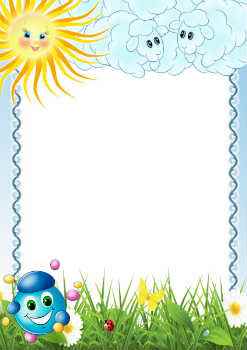 СодержаниеПояснительная записка.Лето – самое благоприятное время для укрепления здоровья и развития детей. Погода предоставляет возможность оздоровления детского организма, так как давно доказано, что закаливающие мероприятия лучше начинать в летние месяцы. Жизнь ребенка летом в детском саду должна быть наполнена яркими эмоциональными впечатлениями. Важно всемерно использовать благоприятные для укрепления здоровья детей условия летнего времени и добиться, чтобы ребёнок окреп, поправился и закалился, научился понимать и любить удивительный, прекрасный мир растений и животных. Летом природа представляет собой наибольшие возможности для развития познавательных способностей дошкольников.Работа детского сада в летний период имеет свою специфику, что вносит большие перемены в организацию образовательного процесса. Задача педагогического коллектива – организовать жизнь воспитанников таким образом, чтобы они провели лето  с радостью и удовольствием,  получили заряд бодрости даже в условиях города. Для того чтобы  летне-оздоровительная  работа прошла успешно,  руководство и  коллектив филиала «Детский сад № 22»  заранее планируют образовательную деятельность и мероприятия.Для достижения оздоровительно-воспитательного эффекта в летний период режим дня всех возрастных групп (от 3-х до 7 лет) предусматривает максимальное пребывание детей на воздухе, соответствующую возрасту продолжительность сна и других видов отдыха, достаточную двигательную активность, обогащение новыми умениями и навыками. Особое внимание уделяется обеспечению достаточной двигательной активности детей в течение дня. Эффективность двигательного режима проявляется в зависимости  от времени, объема и интенсивности двигательной деятельности детей. Для достижения оздоровительно-тренирующего эффекта физических упражнений педагоги обеспечивают определенный уровень интенсивности физических нагрузок. Летом продолжается образовательный процесс в различных видах совместной и самостоятельной деятельности. Все виды детской  деятельности переносятся на воздух. Каждому виду отводится место и время в организации жизни и деятельности детей дошкольного возраста. Содержание проекта реализуется через следующие формы работы с детьми: игры - спортивной направленности, театрализованные представления, настольные, дидактические, подвижные, малоподвижные и т.п.    Организовать летний отдых детей не значит предоставить им полную свободу в выборе, их необходимо объединять для коллективных мероприятий, иначе дети устают, излишне возбуждаются. На методическом совете МАДОУ  «Детский сад № 39» был рассмотрен вопрос «Организация летней оздоровительной работы в ДОУ» совместно с руководителями и педагогами МАДОУ «Детский сад              № 39» и его филиалов. На основе выявленных проблем летне-оздоровительной кампании – 2020г. определили цель и задачи на летний  период 2021г. Рассмотрели целесообразность внедрения новых технологий в летнюю кампанию. В 2021 году в проект летне-оздоровительной кампании нами включены игры Сорси (современной игры, включающей в себя синтез различных видов деятельности объединенных одним общим сюжетом)  для оздоровления воспитанников. Педагогами были подготовлены разная тематика игрр Сорси в каждом детском саду. Благодаря игре Сорси достигается профилактика нарушений опорно-двигательного аппарата (плоскостопие, нарушение осанки), простудных заболеваний. Кроме того, мы удовлетворяем потребность в ежедневной двигательной деятельности, помогаем сохранить и укрепить здоровье детей, а также способствуем формированию у воспитанников привычки к здоровому образу жизни.   Летний период связан с некоторыми трудностями: большинство воспитателей уходит в отпуск, меняется состав воспитанников. Поэтому необходимо заблаговременно продумать и спланировать работу. Работа в летний период напрямую зависит от управленческих решений администрации МАДОУ «Детский сад № 39» и его филиалов. Для подготовки к летне-оздоровительной кампании, и ее реализации администрацией МАДОУ и филиалов проведен анализ условий, позволяющий нам определить цели, задачи, выявить проблемы и определить пути их решения.Создание условий (организация работы) для работы в летне-оздоровительную кампанию.  Успешное проведение летнего оздоровления дошкольников во многом зависит от подготовительного периода, предполагающего мероприятия различной направленности:изучение нормативно-правовой базы;учет финансирования;укрепление материально-технической базы;административно-хозяйственной работы; создание условий для различных видов активности детей летом; методической работы;оздоровительной  работы;работы с сотрудниками; работы с родителями (законными представителями).Работа по организации ЛОК начинается с изучения нормативно-правовых документов, регламентирующих деятельность филиала «Детский сад № 22» в летний период:  		В МАДОУ «Детский сад № 39» на методическом совете был рассмотрен вопрос по организации летне-оздоровительной кампании в 2021г., а также в филиале «Детский сад № 22»  в феврале 2021г. создана рабочая группа по разработке плана подготовки ДОУ к летней оздоровительной кампании. Методический совет учитывает возможности администрации, педагогов, определяет роль каждого из них в подготовке и проведении основных мероприятий. Далее работа планировалась с учетом потребности и возможности  филиала «Детский сад № 22»Осуществлялась  подготовка документов и проектов распоряжений по организации летней оздоровительной работы:о создании творческо-поисковой группы по разработке плана подготовки ДОУ к летней оздоровительной работе.об утверждении плана подготовки ДОУ  к  летнему  периоду.об организации работы ДОУ в летний период.положения о проведении  ЛОК.положения о конкурсах, выставках и т.п.На педагогическом совете коллектив филиала  «Детский сад № 22» был  знакомлен с задачами и  содержанием работы ДОУна летний период 2021г.В подготовительный период особое внимание следует уделить вопросам охраны жизни здоровья детей от 3-х до 8 лет для этого в МАДОУ «Детский сад № 39» к проекту ЛОК разработаны следующие программы:по оздоровлению детей, которая направлена на укрепление и сохранение здоровья детей, формирование у родителей мотивации к ЗОЖ (Приложение 1).по организации питания, направленная на организацию рационального питания, предусматривающего использование необходимого набора продуктов, содержащих все ценные пищевые компоненты с учетом возрастных физиологических потребностей детей.  Способствует  повышению культуры питания, формированию основ  здорового  и правильного питания у детей (Приложение 2).по профилактике травматизма, которая направлена на организацию работы по созданию безопасных условий во время пребывания  детей и профилактике детского травматизма (Приложение 3). До начала оздоровительного периода утверждается режим пребывания воспитанников во всех возрастных группах. Его отличительным признаком является то, что все виды детской деятельности организуются на свежем воздухе.Для качественной работы педагогического коллектива в летний период на подготовительном этапе  осуществляется организация работы методического кабинета. Проводятся консультации для педагогов по вопросам современных подходов к организации жизнедеятельности дошкольников с учётом особенностей климатических условий, материально-технической базы, годовых задач ДОУ.С целью организации  работы по экологическому воспитанию дошкольников  в филиале «Детский сад № 22» запланировано создание экологической тропы, для этого разрабатываются эскизы участков и схем-маршрутов, осуществляется планирование экологических объектов.  На подготовительном этапе в филиале «Детский сад № 22»  с помощью проведенного анкетирования изучается потребность законных представителей (родителей) с целью выбора оптимальных форм (общие и групповые родительские собрания, анкетирование, индивидуальные и групповые консультации, советы и памятки, праздники) для решения следующих задач:проведения закаливающих мероприятий с детьми;сохранения здоровья детей в летний период (предупреждение пищевых отравлений, солнечных ожогов и тепловых ударов, безопасное поведение около водоёмов и т. д.); организации оптимального режима дня летом;адаптации к условиям дошкольного учреждения вновь прибывших детей.3. Анализ условий для проведения летне-оздоровительной кампании.3.1.Кадровые условия филиала «Детский сад № 22» Образовательный ценз педагогических кадров.Анализ условий и  подготовленности кадрового потенциала филиала «Детский сад № 22»,  что все педагогические работники 11 (100%) имеют специальное образование, из них: доля педагогов с высшим педагогическим образованием составляет  – 5 (46%); Средне - профессиональным- 6 (54%).Квалификационная  категория педагогических кадров.В филиале «Детский сад № 22» аттестованы на первую и высшую квалификационную категории  10  педагогов (91%), из них: ВКК – 4 (36%); 1 КК – 6 (55%); не аттестован 1 педагог – молодой специалист, работает в ДОУ с ноября 2021г.В филиале «Детский сад № 22» 2 (18%) педагогов прошли обучение по программам повышения квалификации в 2020 – 2021 учебном году. 3.2. Методические условияВ методическом кабинете филиала «Детский сад № 22»  имеется подборка методической литературы, наполненная  справочными, периодическими изданиями, литературой, кроме этого методическая копилка ДОУ оснащена дидактическими пособиями, наглядными и дидактическими материалами. Но для реализации цели и задач данного проекта требуется наполнение и разработка дидактическими пособиями, наглядными материалами по внедрению кейс – технологии,  здоровьесохраняющих и здоровьеформирующих. Помимо всего вышеперечисленного в методические ресурсы  ДОУ входят разнообразные формы методической работы: педагогические советы, круглые столы, работа творческих групп, проведение открытых мероприятий, семинары – практикумы и другое. Анализ проведенных мероприятий в летне-оздоровительный период показал следующее: в период ЛОК – 2020 не все мероприятия были реализованы, т.к. дошольное учреждение не функционировало в период карантина по коронавирусу.3.3. Информационные условияК информационным ресурсам, которыми располагает филиал «Детский сад № 22» для эффективного решения поставленных задач здоровьесбережения относится, нормативно – правовая документация,  регламентирующая деятельность дошкольного образовательного учреждения в рамках данного направления.Нормативно - правовое обеспечение:Конвенция ООН о правах ребенка;Конституция Российской Федерации, ст. 38,41,42,43;ФЗ «Об основных гарантиях прав ребенка в Российской Федерации» от 24 июля 1998г N124 – ФЗ (с изменениями от 28 апреля 2009 года)Федеральный закон Российской Федерации от 29 декабря 2012 г. N 273-ФЗ «Об образовании в Российской Федерации»Рекомендации Минздрава РФ «Ассортимент основных продуктов питания, рекомендуемых для использования в питании детей и подростков в организованных коллективах» N1100/904 99-115;Инструктивно – методическое письмо Минобразования РФ от 14.03.2000 г. N 65/23-16 «О гигиенических требованиях к максимальной нагрузке на детей дошкольного возраста в организационных формах обучения»;Санитарно-эпидемиологические правила и нормативы СанПиН 2.4.1.3049-13 Приказ Минздрава РФ «Инструкция по внедрению оздоровительных технологий в деятельность образовательных учреждений» от 04.04 2003 г. N 139;Организация летне оздоровительной работы с детьми в дошкольных учреждениях. Методические рекомендации Министерства здравоохранения СССР от 20 июня 1986 г. N 11-22/6-29Устав МАДОУ «Детский сад № 39»;Локальные акты, регламентирующие деятельность МАДОУ, филиала «Детский сад № 22»Программно-методическое обеспечение летне-оздоровительной кампании.Помимо этого, к ресурсам данного вида, можно отнести разнообразные информационно – коммуникативные технологии, которые отражены в материально-технических условиях.Организация мероприятий по информированию родительской общественности о ходе и результатах реализации проекта летне-оздоровительного периода проходит через:размещение проекта  на сайте МАДОУ;оформление информационно-наглядных стендов;распространение среди родителей памяток, рекомендаций и другого наглядно – агитационного материала;открытые мероприятия;совместные развлечения и т.д.3.4.Материально техническое обеспечение и оснащение образовательной деятельностиОборудование помещений в соответствии с государственными требованиями, осуществляемых в пределах собственных финансовых средств. Пространство групп   представлено интегрированными центрами, оснащено большим количеством развивающих материалов (книги, игрушки, материалы для творчества, развивающее оборудование и пр.). Все предметы  соответствуют возрастным особенностям детей и  доступны им.В филиале «Детский сад № 22» имеется музыкально-физкультурный  зал - 1, в котором находятся музыкальные  центры, наборы аудиокассет и дисков, наборы музыкальных инструментов для детского оркестра (бубны, погремушки, металлофоны, маракасы и др.), театральные ширмы, музыкально-дидактические игры, пособия и игрушки, костюмы детские и взрослые. Данные материалы, пособия и технические средства могут использоваться как в закрытом групповом помещении, так и на улице во время летнего периода.  Также в зале имеется спортивный инвентарь: маты, канаты, стойки переносные для прыжков; предметы для общеразвивающих  упражнений, палки гимнастические, скакалки, гантели, мячи разных диаметорв, кубики, кегли, мешочки. Для спортивных игр - мячи волейбольные, футбольные, кольцебросы, набивные мячи, стационарное оборудование для лазания. В группах созданы комфортные условия: подобран дидактический материал для развития мелкой и крупной моторики,  развития графических навыков,  наличие игрушек и организация действий с ними; игрушки, имеющие возможность действий с ними – нанизывания, навинчивая, укладывания в коробки, игры для индивидуальных занятий с детьми  для развития речевого дыхания и т.д. На территории детского сада  имеются – 6 теневых навесов (веранд) для организации образовательной деятельности, прогулок разных возрастных групп в летний период. Имеется 1 спортивная площадка  со стационарным физкультурным оборудованием, перекресток  по ознакомлению детей с правилами дорожной безопасности.  На каждом участке имеется:Место для свободной двигательной деятельности детей. Летом в этом центре на стойках, в корзинах размещают игрушки, атрибутику для подвижных и спортивных игр.Место для  изобразительной деятельности: имеются асфальтированные площадки для рисования мелками.Атрибуты для сюжетно-ролевых игр. Играм отводится довольно большая площадь, где есть затененные места, уютные уголки и возможность удобно поместить игровую деятельность в зависимости от пола ребенка; место для исследовательской деятельности, позволяющей нашим воспитанникам самим добывать информацию об изучаемых явлениях или объектах, а педагогу сделать образовательный процесс  максимально эффективным и более удовлетворяющим естественную любознательность дошкольников.Место для познавательного и речевого развития (любимые книги, иллюстрации к произведениям и т.д.).Место для игры с песком и водой. Для игр с водой  выносятся надувные бассейны, ванночки.Место для  спокойных игр  оборудовано на верандах. Летом дети очень любят играть в театрализованные игры. Для таких игр имеется специальное место на верандах. Используются  выносные ширмы или занавесы: ширма или занавес легко превращается в любимый цирк, детский театр, театр кукол или зверей.Место для  трудовой деятельности детей  дошкольного возраста (инвентарь, фартуки, лейки т.п.).Подобная организация пространства позволяет дошкольникам выбирать интересные для себя занятия, чередовать их в течение дня, а педагогу дает возможность эффективно организовывать образовательный процесс с учетом возрастных и индивидуальных особенностей детей.В групповых   помещениях   созданы условия для самостоятельной двигательной активности детей: предусмотрена площадь, свободная от мебели и игрушек, обеспеченная игрушками, побуждающими к двигательной игровой деятельности (мячи, обручи, скакалки)В возрастных группах дошкольного учреждения выделено пространство для игры и имеется игровое оборудование. В ДОУ имеются игры и игрушки для различных видов игр: сюжетно-ролевых, подвижных, спортивных, дидактических, театрализованных и пр. В группах имеется неоформленный материал, который может быть использован в качестве предметов-заместителей.В филиале «Детский сад № 22» в достаточном количестве имеется игровое и технологическое оборудование, детская мебель, аудиовизуальная, компьютерная, множительная техника, что обеспечивает оснащение воспитательно-образовательного процесса. Состояние материально-технической базы в  филиале «Детский сад № 22» соответствует требованиям к устройству и оснащению дошкольных образовательных учреждений,    санитарно-эпидемиологическим правилам и нормативам,  правилам пожарной безопасности, возрастными  и индивидуальными особенностями развития детей, оснащенность помещений развивающей предметно-пространственной средой.С целью информатизации образовательного процесса детскими садами используется  более 2 ноутбука, 2 интерактивных доски,  имеется мультимедиа проектор, 2 интерактивные панели.Таким образом, в детском саду созданы условия, направленные:на укрепление физического и психического здоровья детей, повышения адаптационных возможностей организма, развития двигательных и психических способностей, формирования положительных эмоциональных состояний;на развитие творческих художественно-эстетических способностей детей;на сохранение и укрепление здоровья детей дошкольного возраста;на развитие игровой деятельности детей дошкольного возраста;на развитие свободного общения  взрослых с детьми.4.Контингент воспитанников МАДОУ «Детский сад № 39»4.1.Наполняемость групп в  2020 – 2021 учебном  году.Контингент воспитанников на 2020-2021 гг. составляет 113 воспитанников. Филиал «Детский сад № 22» посещают дети с ограниченными возможностями здоровья – 20 (17,7%)Для данных детей  в летне-оздоровительную работу учтены условия в соответствиии с индивидуальной программой сопровождения ребенка с ограниченными возможностями  здоровья.5.Анализ заболеваемости и травматизма в филиале «Детский сад № 22».В период летне-оздоровительной работы главной целью, стоящей перед педагогическим коллективом филиала «Детский сад № 22» становится  организация здоровьесберегающего пространства и обеспечение охраны жизни и здоровья воспитанников,  предупреждение заболеваемости и травматизма. В течение каждого летнего периода в работе с воспитанниками решаются следующие задачи:1. Создание условий в летне-оздоровительный период для детской деятельности на участках  дошкольного образовательного учрежждения.2.Формирование у дошкольников потребности в ежедневной двигательной деятельности и привычки к здоровому образу жизни.3. Обеспечение индивидуально-дифференцированного подхода к организации закаливающих мероприятий.4. Развитие познавательной активности, любознательности дошкольников, стремления их к самостоятельному познанию и размышлению.5. Осуществление педагогического и физкультурно-оздоровительного просвещения родителей воспитанников по вопросам воспитания, развития и оздоровления детей в летний оздоровительный период.Но, из года в год,  решая данные цели и задачи,  возникают проблемы, которые в определенный летний период имеют разный характер и пути решения их различны. Нами проанализированы количественный состав детей по гендерной принадлежности. Было выявлено, что  количество мальчиков в 2019г. и 2020 году преобладает над количеством девочек.Таким образом, нами выявлено, что немаловажную роль в увеличении/уменьшении количества случаев травматизма зависит от активности группы, их эмоционально-психологического благополучия.В результате проделанной работы (выполнение и реализация Программы по профилактике травматизма в МАДОУ)  был проведен анализ детского травматизма за  2020 год, который  показал, что за текущий период  травм у детей не было.Анализ заболеваемости  воспитанников филиала «Детский сад № 22» В ходе подготовки к летне-оздоровительной кампании в филиале «Детский сад № 22» был проведен анализ заболеваемости воспитанников. Увеличение заболеваемости воспитанников филиала «Детский сад № 22», в сравнении с прошлым годом, обусловлено заболеваемостью детей ветряной оспой.Сравнительная таблица групп здоровья детей       Распределение воспитанников филиала «Детский сад № 22» по группам здоровья за период с 2020 года по 2021 год было следующим:Анализ распределения детей по группам здоровья в филиале «Детский сад № 22» показывает, что в периоди с 2020 по 2021 гг. процент детей с  I группой здоровья остается стабильным. В анализируемый период  флиал «Детский сад № 22»  посещали воспитанники  преимущественно со II группой здоровья. Следует отметить, что в анализируемый период возрастные группы ДОУ посещали дети, имеющие III группу здоровья. Созданные условия и осуществляемая медицинским персоналом и педагогами дошкольного образовательного учреждения лечебно-профилактическая и профилактическая работа с воспитанниками обеспечивает стабильность групп здоровья  дошкольников.Отклонения в здоровье воспитанников        В данных таблицы представлены  отклонения в состоянии здоровья воспитанников филиала «Детский сад  № 22»  по состоянию  в 2021г.Проведя анализ данных, полученных в результате профосмотров воспитанников в 2019 гг. можно сделать вывод о том, что в филиале «Детский сад № 22» наблюдается следующие отклонения в здоровье воспитанников:- неврологические нарушения - 22%;- болезни глаз – 22% (профиль ДОУ);- заболевания костно-мышечной системы с 9%;- заболевания органов дыхания  - 9%.Отклонения в состоянии здоровья детей со стороны органов зрения представлены в таблице:Таким образом, на 2021г.  исходя из данных, которые представлены в таблице, можно сделать вывод о том, что преобладающими отклонениям в состоянии здоровья воспитанников филиала «Детский сад № 22» со стороны органов зрения являются: гиперметропия  (различной степени) – 46%; астигматизм – 24%, сходящееся и расходящееся косоглазие – 35%, астигматизм – 27%.С воспитанниками, состоящими на диспансерном учете у специалистов, проводится лечебно-профилактическая и профилактическая работа в соответствии с комплексными планами оздоровительных мероприятий, направленных на снижение заболеваемости и укрепление здоровья детей.Физическое  развитие  растущего  организма  является  основным  показателем  состояния  здоровья  ребенка.  Чем  значительнее  отклонения  в  физическом  развитии,  тем  выше  вероятность  возникновения  заболеваний.6.Режим работы. В филиале «Детский сад № 22» установлена пятидневная рабочая неделя. Продолжительность работы групп в МАДОУ и его филиалах  10,5 часов, ежедневный график работы с 7.00 до 17.30 часов. Прием детей в летний период  проходит на улице, на свежем воздухе.7.Организация питания.       Организация питания в детском саду - одна из важных задач летнего периода, имеет огрумную социальную значимость и является одной из основных забот педагогического коллектива. В дошкольном учреждении дети проводят большую часть времени и очень важно, чтобы за этот период дошколята получали сбалансированное и рациональное питание в детском саду. Питание детей в детском саду организовано в соответствии с СП 2.4.3648-20  по 15-дневному меню, разработанному медицинскими работниками, специалистами управления образования, заведующими. В  меню отражены основные принципы организации питания для детей раннего и дошкольного возраста:принцип сбалансированности (оптимальное соотношение пищевых веществ, удовлетворяющих физиологические потребности детей),разнообразие (не допускается повторение одних и тех же кулинарных изделий, блюд в один и тот же день или смежные дни),принцип щадящего питания (при приготовлении блюд используются такие методы тепловой обработки, как варка, запекание, тушение, приготовление на пару, не используется жарка),принцип рациональности,соответствие возрасту.Питание в детском саду включает в себя 15 дней, в котором не повторяется ни одно блюдо. Учтен принцип сезонности. При условии пребывания 10 часов состоит из четырех приемов пищи, которые четко расписаны по времени (в зависимости от возрастной группы):Завтрак - 8.30 - 8.50Второй завтрак - 10.00Обед – 11.40 – 12.20Полдник – 15.30 – 15.50Контроль за качеством питания, закладкой продуктов питания, выходом блюд, вкусовыми качествами пищи, правильностью хранения и соблюдением сроков реализации продуктов питания осуществляет медсестра детского сада.  Важнейшим условием правильной организации питания детей является строгое соблюдение санитарно-гигиенических требований к пищеблоку и процессу приготовления и хранения пищи. Весь цикл приготовления блюд происходит на пищеблоке. Пищеблок в каждом детском саду на 100% укомплектован кадрами. Питание детей осуществляется в групповых помещениях.В соответствии с нормами СП 2.4.3648-20   в ежедневном меню детей присутствуют  молочные и кисломолочные продукты, мясо, овощи, фрукты, соки, хлеб, крупы, сливочное и растительное масло, сахар и др. Ежедневно в меню включены овощи, как в свежем (осеннее-зимний период и лето), так и вареном и тушеном виде (весной). Предусмотрено максимально возможное разнообразие блюд. Для каждого блюда разработана технологическая карта. Наименования блюд и кулинарных изделий, указанные в меню, соответствуют их наименованиям в технологических картах. В ежедневном режиме родители  знакомиться с меню в приемных, в меню дан совет на ужин дома.Рацион питания детей по качественному и количественному составу в зависимости от возраста детей и формируется отдельно для групп детей в возрасте от 3 до 8 лет.Рацион питания разнообразен, балланс белков, жиров и углеводов выдерживается. В целях профилактики гиповитаминозов проводится искусственная  витаминизация холодных напитков аскорбиновой кислотой. Детское питание характеризуется высокими вкусовыми качествами. Режим питания соблюдается. Осуществляется контроль за качеством питания и выполнением натуральных норм. Деятельность сотрудников филиала «Детский сад № 22» по питанию направлена повышение культуры питания, формирование основ  здорового  и правильного питания у детей.Администрация проводит работу по питанию с сотрудниками и родителями, педагоги просвещают детей, объясняют дошкольникам, что у них на завтрак, чем полезна каша или фрукты, рассказывают об основах здорового питания. Как администрация ДОУ, так и сотрудники взаимодействуют в данном направлении с родителями (законными представителями): рассказывают о составе меню, особенностях приготовления блюд в детском саду, правилах здорового питания, чем ребенок будет питаться в течение дня. Все это  обеспечивает  преемственность между образовательной организацией и семьей. Медицинксий работник проводит разъяснительные беседы по вопросам профилактики заболеваний, связанных с неправильным питанием.При организации питания в ДОУ важно не только то, что ест ребенок, но и то, как он это делает. Ознакомление с навыками столового этикета и овладение ими позволяет ребенку быть увереннм в себе. Профессиональная обязанность воспитателя – обучение детей правилам поведения за столом, формирования умения пользоваться приборами. Воспитатель должен демонстрировать детям красоту этикета, разумность и необходимость его соблюдения. Для этого в каждом детском саду (в каждой возрастной группе) созданы центры здоровья, где имеются макеты столовых приборов, показана их раскладка, имеется алгоритм сервировки стола в определенный период приема пищи.  Питьевой режим в филиале «Детский сад № 22»  в летний период осуществляется на улице. Младший обслуживающий персонал выносит воду для детей на веранду и ставит в специально отведенное место. Вода менятеся 4 раза в день по графику питьевого режима. Частота приема воды детьми зависит от погодных условий, в зависимости от этого младший обслуживающий персонал проверяет наполненные чайники и  приносит воду по мере необходимости.Анализ условий, созданных в филиале «Детский сад № 22» по организации питания воспитанников позволяет сделать вывод о том, что  дошкольном учреждении организовано рациональное питание воспитанников, предусматривающее использование необходимого набора продуктов, содержащих все ценные пищевые компоненты: витамины, микроэлементы в соответствии с возрастными физиологическими потребностями развивающегося организма ребенка.Для улучшения качества приема пищи воспитанниками, в летний период педагогами филиала «Детский сад № 22» предложено проводить не только тематические дни и недели, но и тематические праздники по питанию, так называемые Праздники отдельных блюд (праздник каши, хлеба, овощей и др.). Педагог вправе самостоятельно запланировать праздник в зависимости от контингента группы, индивидуальных особенностей детей, их запросов, а также исходя из желания ребенка кушать то или иное блюдо.8.Создание безопасных условий при организации образовательного процесса в филиале «Детский сад № 22»Обеспечение комфортных и безопасных условий участников образовательного процесса относится к числу приоритетных в филиале «Детский сад № 22». Деятельность в этом направлении объединяет комплекс мероприятий по обеспечению пожарной безопасности, профилактике террористических актов в здании, профилактике дорожно-транспортного травматизма и соблюдение норм охраны труда и технике безопасности. Со всеми работниками филиала «Детский сад № 22» в течение года планово/внепланово проводятся инструктажи с занесением соответствующей записи в Журналы, систематически осуществлялась обучение воспитанников правилам безопасности в помещении и на улице, проводятся тренировочные занятия по эвакуации людей из здания в случае чрезвычайных ситуаций в соответствии с планом.В филиале «Детский сад № 22» имеется специальное оборудование для обеспечения безопасности: домофон, тревожная кнопка, ДОУ оборудовано специальной автоматической пожарной сигнализацией. Заключены договора на обслуживание соответствующих организаций. В ночное время и выходные дни охрана детского сада осуществляется силами штатных работников - сторожей. Территории всех детских садов имеют ограждение, отдельные ворота для въезда транспортного средства, поставляющего продукты питания.В системе проводятся месячники по предупреждению дорожно-транспортного травматизма, пожарной безопасности, инструктажи и профилактические мероприятия по охране труда и технике безопасности. В филиале «Детский сад № 22» имеются Паспорт дорожной безопасности, антитеррористический паспорт.Проводятся месячники по предупреждению дорожно-транспортного травматизма, пожарной безопасности, инструктажи и профилактические мероприятия по охране труда и технике безопасности. Ежегодно перед началом летне-оздоровительной кампании проводятся испытания игрового и физкультурного оборудования, которые оформляются актом, с занесением записи в журнал актов – испытаний. Ежедневно проводится осмотр территории ДОУ с занесением замечаний в журнал осмотра территории. Для формирования у воспитанников и сотрудников филиала «Детский сад № 22» устойчивых навыков безопасного поведения вовремя пребывания в ДОУ, а так же во время игровой,  совместной и самостоятельной деятельности разработана Программа по профилактике детского и взрослого травматизма (приложение 1).  Таким образом, исходя из анализа условий и подготовки к летне-оздоровительной  кампании,  нами определены цели и задачи летне-оздоровительного периода – 2021 года.9. Цели и задачи летне-оздоровительной кампании в МАДОУ «Детский сад № 39» и его филиалахПри определении цели и задач проекта ЛОК на 2021 год перед  нами выявлены следующие проблемы: - недостаточное финансирование ЛОК- недостаточное программно-методическое сопровождение проекта ЛОК – 2020г.- количество воспитанников с первой группой (нет отклонений) здоровья стабильно, количество детей со второй группой (ОРЗ, ОРВИ, хронические без рецидивов)  здоровья и с третьей группой (хроника с обострением)  осталось на прежнем уровне.- педагоги, планируя совместную деятельность с детьми, предпочтение отдают традиционным формам работы с детьми в летний период, таким как: беседа, чтение художественной литературы, обыгрывание проблемной ситуации, подвижные игры, эстафеты, соревнования  и т.д. - постоянное использование одних и тех же методик работы значительно снижает интерес детей к занятиям физическими упражнениями и, как следствие, приводит к снижению результативности в двигательной деятельности. Поэтому мы считаем, что в летний период ноебходимо использование современных образовательных технологий при организации двигательной деятельности детей, способствующих разнообразию и пополнению образовательного процесса качественно новым содержанием. - Книги играют важную роль в развитии и обучении ребенка, т.к. открывают для него яркий, неизведанный, увлекательный мир. С помощью чтения книг можно развить у ребенка умение мыслить, развивать речь, проявлять творческое мышление, сообразительность, внимательность, память. В наше время, в век современных технологий снижается интерес к чтению. Мир покоряют современные гаджеты, и книга становится мало интересной для детей. Зачастую, сами родители, ввиду нехватки времени, не используют книгу, как средство общения с ребенком, развития его речи, перестали читать своим детям перед сном, да и вообще читать, т.к. им легче оставить ребенка один на один с телефоном, планшетом. Чтобы решить эту проблему, необходимо повысить интерес подрастающего поколения к чтению, к книге. Для этой цели в МАДОУ «Детский сад № 39» и его филиалах в летний периодпредполагается орагтизация движения «Буккроссинга». Цель данной деятельности -  знакомство дошкольников с книгой, ее произведениями, иллюстрациями при взаимодействии семьи и ДОУ. Если в семье любят и много читают, то и ребёнок будет подражать образу жизни своей семьи.Цели и задачи летне-оздоровительной кампании в МАДОУ «Детский сад № 39» и его филиалах.Цель:  Создание максимально эффективных условий для организации оздоровительной работы,  развития речи и познавательного интереса  воспитанников через реализацию современных образовательных технологийЗадачи: Создать условия, обеспечивающие охрану жизни и укрепление здоровья детей, предупреждение заболеваемости и травматизма.Развивать речевую активность,  познавательную и творческую деятельность детей посредством использования технологии «Буккросинг».Планируемый результат:Созданы условия, обеспечивающие охрану жизни и здоровья детей, для самостоятельной и творческой деятельности на участке – 90% (10% недофинансирование проета ЛОК).Снижена заболеваемость среди детей дошкольного возраста (на 1,7%).Самореализация детей и развитие их способностей через результативное использование педагогами (100%) современных образовательных технологий в образовательном процессе (15% риск – снижение количества воспитанников, посещающих ДОО в летний период в связи с отпусками);Осуществлено педагогическое и социальное просвещение родителей по воспитанию и оздоровлению детей дошкольного возраста в летний период – 85% (20% риск - нежелание родителей (законных представителей) участвовать в образовательной деятельности ДОО, трудовая занятость);Повышена квалификация, профессиональное мастерство педагогических кадров, ориентированных на применение новых технологий с целью развития индивидуальных способностей и творческого потенциала каждого ребенка (на 10%).Сохранение на прежнем низком уровне травматизма воспитанников, снижение уровня бытового травматизма.Увеличется количество удовлетворенных родителей образовательной деятельностью дошкольного учреждения в летний период (увеличение показателя на 20%).10.Управление реализацией проекта11. План мероприятий по подготовке к летней оздоровительной кампании12. План мероприятий по реализации проекта летней оздоровительной работыСодержание деятельности с воспитанниками 13.1. Направления работы с детьмиУкреплять здоровье детей путем повышения адаптационных возможностей организма, развивать двигательные и психические способности, способствовать формированию положительного эмоционального состояния.                                         Всесторонне совершенствовать физические функции организма. Повышать работоспособность детского организма через различные формы закаливания.Формировать интерес и потребность в занятиях физическими упражнениями, посредством современной сюжетной двигательной игры СОРСИ.Удовлетворять естественную потребность в движении, создавать условия для демонстрации двигательных умений каждого ребенка.        Реализовать систему мероприятий, направленных на оздоровление и физическое воспитание детей, развитие самостоятельности, инициативности, любознательности и познавательной активности дошкольников.Способствовать предупреждению заболеваемости и детского травматизма.  Закреплять и углублять музыкальные впечатления, полученные в течение года. Поддерживать инициативу детей в импровизации. Активизировать воображение, инициативу, творчество ребенка. Развивать основы музыкально-театральной культуры, духовно обогащать детей положительными эмоциями Совершенствовать исполнительские умения детей в создании художественного образа, используя для этой цели игровые, песенные и танцевальные импровизации. Развивать коммуникативные навыки в различных ситуациях общения: со сверстниками, педагогами, родителями и другими людьми.  Приобщать детей к наблюдению за действительностью, развивать умение видеть мир глазами творца-художника. Предоставить свободу в отражении — доступными для ребенка художественными средствами — своего видения мира. Развивать умения передавать настроение, состояние, отношение к изображаемому, экспериментировать с различными видами и способами изображения. Создавать максимальную свободу для проявления инициативы и необходимое для этого физическое и психологическое пространство.Удовлетворять детскую любознательность, не подавляя при этом интереса к узнаванию природы, формировать необходимые для разностороннего развития ребенка представления о ней, прививать навыки активности и самостоятельности мышления. Развивать навыки общения со сверстниками, взрослыми и окружающей природой с ориентацией на ненасильственную модель поведения. Обеспечить широкие возможности для использования всех пяти органов чувств: видеть, слышать, трогать руками, пробовать на вкус, чувствовать различные элементы окружающего мира.Развивать игровую деятельность воспитанников;Приобщение к элементарным общепринятым нормам взаимоотношений со сверстниками и взрослыми;Продолжать работу по формированию гендерной, семейной, гражданской принадлежности, патриотических чувств;Развивать трудовую деятельность, воспитывать ценностное отношение к собственному труду, труду других людей, его результатам;Формировать представление об опасных для человека и окружающего мира природы ситуациях и способах поведения в них.Обогащение активного словаря;Развитие речевого творчества;Знакомство с книжной культурой, детской литературой, понимание на слух текстов различных жанров детской литературы;Формирование звуковой аналитико – синтетической активности, как предпосылки обучения грамоте.Повышение интереса к книгам, возрождение интереса к чтению, к чтению русских народных сказок, возрождение традиции семейного чтения, посредством технологии Буккроссинг.13.2. Комплексно – тематическое планирование  в летне-оздоровительный период	В соответствии с задачами, предусмотренными проектом, работа с воспитанниками  в летний период строится на основе комплексно-тематического планирования (Приложение 4)  и организации включения детей в различные виды детской деятельности. НОД в летний период не проводятся. Педагогическим коллективом филиала МАДОУ «Детский сад № 39»-»Детский сад № 22» разработан цикл тематических недель для обеспечения активного интеллектуального и эмоционально-насыщенного летнего отдыха, физического и духовного оздоровления ребенка, развития творческого  и нравственного потенциала детей.14. Инновационная деятельность  в летне – оздоровительный период14.1. Использование современных образовательных технологиий.14.1. 2. Движение «Буккроссинг»В век информации всё большее значение приобретает такое свойство личности как умение эффективно общаться, объективно воспринимать информацию и реагировать на все изменения окружающего мира. Всем этим способностям можно дать одно определение – социальный интеллект. Развитие социального интеллекта – важный и необходимый этап социализации ребенка в общем процессе усвоения им опыта общественной жизни и общественных отношений. Социальный опыт приобретается ребенком в общении и зависит от разнообразия социальных отношений, которые ему предоставляются ближайшим окружением. Развивающая среда без активной позиции взрослого, направленной на трансляцию культурных форм взаимоотношений в человеческом обществе, социального опыта не несет. Параллельно с этим существует еще одна проблема - современные семьи очень мало читают книги, а больше времени проводят перед телевизором и компьютером. Что сводит общение между детьми и родителями к минимуму. Именно поэтому, в летний период 2020г. мы решили разнообразить социальные отношения между всеми участниками образовательных отношений, при помощи такого движения как буккроссинг. Ведь главная цель этого движения возрождение традиции семейного чтения. Буккроссинг-это социальное движение «книголюбов», постепенно набирающие обороты в России. История «буккроссинга» весьма интересна и уносит нас в 2001 год. Американцу Рону Хорнбекеру однажды пришла в голову отличная мысль: а что если все люди начнут оставлять ненужные им книги, обозначенные особым образом, в общественных местах и сообщать об этом друг другу через интернет? В 2001 году автор идеи оставил 20 книг в одном из отелей, в этих книгах были записки и ссылки на его сайт. Уже через полгода на сайте поселилось около 300 активных участников, и с этого момента буккроссинг стал постепенно распространяться по всему миру». Это движение весьма уникально, оно ломает все стереотипы, потому, что никто в истории так не обращался с книгами. Книга отправляется в путь по миру. Надо только прочитать ее, наклеить наклейку с информацией, чтобы можно было проследить историю этой книги, можно вложить внутрь пояснительную записку (чтобы не подумали, что книгу просто забыли) и, возможно, свои впечатления от произведения и оставить ее в любом публичном месте. Следующий читатель получит подарок, переданный ему вами, еще дышащий вашими мыслями. Так книга может путешествовать из рук в руки по миру. Такие акции прланируются в филиале «Детский сад № 22» в летний период 2021г. Таким образом, можно познакомить дошкольников с любимыми авторами и их произведениями. Цель: возраждение чтения книг в семейном кругу. Задачи: - создание уникальной среды, обеспечивающей доступность к книгам путем вовлечения сотрудников учреждения, родителей и детей; - развитие социального интеллекта, инициативы у дошкольников; - расширить кругозор и улучшить память; - процесс обмена книгами. Работу по внедрению современного движения «Буккроссинг» мы планируется организовать в несколько этапов: 1 этап - Подготовительный (озакомление педагогов ДОУ, детей, родителей с движением «Буккроссинг». Выбор инициативной группы.) 2 этап -Основной (организация движения «Буккроссинга» в ДОУ). 3 этап – Заключительный. (творческий  отклик родителей и детей). 14.1.2. Игра СорсиИгра Сорси - современная игра, включающая в себя синтез различных видов деятельности объединенных одним общим сюжетом. Знакомые упражнения наполняются новыми структурными частями стимулирующие творческий потенциал ребенка. В двигательной активности ребенок опирается на самостоятельную деятельность в условиях созданной взрослым развивающей среды. Играя в «СОРСИ» дети справляются с физической нагрузкой предлагаемой им, которая требует от участников игры большой затраты энергии и побуждает организм ребенка к усиленной работе. Осознанность движений обеспечивает возможность их рационального и экономичного использования с наибольшим эффектом.В игре используются проблемные образовательные ситуации, которые требуются по новым государственным стандартам (с обязательным участием догадок, предположений, вопросов) игровое экспериментирование.  Дети вступают в сложные взаимоотношения со своими сверстниками, проявляя в естественных условиях двигательной активности как физические, так и психические взаимоотношения. Общение друг с другом помогает, детям воплотить, в себе те качества и свойства, которые хотелось бы приобрести.
Безусловно, рядом с личностью ребенка должен оказаться педагог, который сам является личностью, ориентированной на творчество в своей профессиональной педагогической деятельности.При взаимодействии с детьми (играя в СОРСИ) создаются неограниченные возможности комплексного использования разнообразных методов, направленных на формирование личности ребёнка (наглядные, словесные, практические, эмоционально-образные).	Игра СОРСИ строится следующим образом. Дети, отправляясь в путешествие, погружаются в воображаемую ситуацию исследователя. Детей заинтересовывают, ставят их в ситуацию субъекта «собственной познавательной деятельности». Развивают у них яркие положительные эмоции, мотивацию деятельности, игровую позицию.Игра состоит из шести испытаний, каждое испытание включает в себя два этапа:
Первый этап – двигательный, второй этап включает в себя задания на развитие творческого воображения, образного мышления, самосознания и т.д. Испытание должно проходить в течение 5 – 7 минут.Во время игры звучит музыка создающая обстановку тревожности, неопределённости. По условию игры дети должны найти ключевое слово игры. За каждое выигранное испытание дети получают ключ. Пройдя все испытания у них должно быть не менее пяти ключей. Это даёт право дошкольникам обменять ключи на сюрприз.Структура игры включает в себя три блока.1 блок – предварительная работа (организационно-подготовительный)
Цель: создание проекта единого образовательного пространства (выбирается микро -тема игры, ведется отбор приемов и методов);Двигательный этап – придумывание и планирование физических упражнений;Познавательный этап – планирование совместной деятельности по определенной теме.2 блок – взаимодействие педагогов и детей. (ребёнок-ребёнок, взрослые – дети, педагог – ребёнок)Цель: формирование системы знаний по определённой микро – теме.Двигательный этап – первоначальное разучивание, углублённое разучивание физических упражнений;Познавательный этап – совместная деятельность взрослых и детей в рамках познавательной, продуктивной деятельности3 блок – игра, которая является своеобразным продолжением процесса обучения дошкольников. Для него характерно готовность ребенка к творческому применению навыка.Цель: интеграция различных областей. Собственно сама игра Дети организуются в команды для игр – эстафет. Двигательный этап – знакомые физические упражнения наполняются, новыми структурными частямиПознавательный этап – совместная деятельность взрослых и детей в рамках познавательной, продуктивной деятельности.Таким образом, СОРСИ является одной из современных форм двигательной деятельности, направленной на решение задач физического воспитания, всестороннего развития и укрепления здоровья детей. Летом дети постоянно в движении, торопятся все узнать и успеть. Одна из важных задач педагогов – понять непредсказуемость и непостоянство интересов ребенка, увидеть в них закономерности его развития. Выявить интересы дошкольника к тому или иному виду деятельности позволяют специально создаваемые ситуации свободного выбора деятельности. 	Необходимо отметить, что характер интересов дошкольников во многом определяется мастерством педагога. Задача педагога заключается в обогащении художественно-творческого опыта дошкольников, создании среды для творческих проявлений, двигательной, познавательной, речевой деятельности. Педагог должен поддерживать, стимулировать и развивать свободное творчество детей, возникающее по их желанию и интересам.	Таким образом, системное и последовательное планирование работы в летний период поможет использовать это время во благо детей, расширить их кругозор, развить любознательность, воспитать бережное отношение к природе.Модель комплексно-тематическом планированияОсновные направления реализации проекта: 1. Физкультурно-оздоровительное 2. Художественно-эстетическое  3. Познавательное  4. Социальное (основы безопасности жизнедеятельности)16. Организация  физкультурно-оздоровительной работы в летне – оздоровительный период16.1. Модель здоровьесохраниющей и здоровьеформирующей средыВ основе моделирования здоровьесберегающей среды в МАДОУ и его филиалах – комплексный  подход, включающий в себя различные компоненты, совокупность которых дает положительные результаты деятельности. Модель включает в себя разнообразную деятельность, реализуемую в детском саду, направленную на сохранение и укрепление здоровья детей. На основе личностно-ориентированного взаимодействия всех субъектов образовательного процесса модель дает положительную динамику количественных и качественных показателей здоровья детей, формирование профессиональной компетентности педагогов к осуществлению здоровьесберегающего пребывания детей в детском саду, воспитание у дошкольников общей культуры здоровья, плодотворное сотрудничество с родителями, формирование мотивации на сохранение и укрепление здоровья.Осуществление деятельности в рамках модели обеспечено за счет создания условий:- организационных (соблюдение нормативов, организация воспитательно-образовательного процесса, организация медицинского обслуживания и др.);- психолого-педагогические (создание благоприятной атмосферы и снятие стрессообразующих факторов, индивидуализация, предупреждение перегрузок и др.);- материально-технические (изготовление и приобретение спортивного инвентаря, инструментария для закаливания и другие);- информационные (оформление стендов, родительских уголков, консультации, размещение материалов на сайте, тематические родительские собрания и т.д.).Главными принципами построения модели здоровьесберегающей среды в детском саду являются: целостность, системность, непрерывность, преемственность, личностно-ориентированный подход, соответствие возрастным возможностям воспитанников. Модель здоровьесберегающей среды МАДОУ «Детский сад № 39» и его филиалов представлена 9 звеньями, включающими все направления развития ребенка и сохранение и укрепление его здоровья.16.2. Модель организации физкультурно-оздоровительной работы в летний период	Для достижения максимального оздоровительно-воспитательного эффекта в летний период режим воспитанников предусматривает максимальное пребывание детей на воздухе. Особое внимание уделяется обеспечению достаточной двигательной активности детей в течение дня. Её организация будет осуществляться согласно представленной модели:Таблица 216.3. Закаливание.Используется методика  Береснева З.И. и Кузнецова М.Н. «Методика оздоровления детей в ДОУ». Закаливание проводится с учетом  основных принципов:постепенность: нельзя на ребёнка сразу и неожиданно выливать ушат холодной воды, только медленное привыкание обеспечит успех занятий по закаливанию в садике;систематичность: только регулярные занятия будут способствовать укреплению организма: каждый перерыв будет подрывать всю ту работу, которая велась по закаливанию раньше;учет индивидуальных особенностей, в том числе и заболеваний ребенка: перед началом проведения закаливания проводится  анализ всех заболеваний, перенесённых ребёнком, и его наследственности, чтобы знать, как организм того или иного ребенка отреагирует на такие новшества.	Важным условием  закаливания считается полное соблюдение требований, если нарушается режим дня (прогулка), то закаливание считаеится неполноценным. Обязательно учитываются индивидуальные особенности развития и состояния здоровья ребенка при выборе вида закаливания для определнной возроастной группы ДОУ. Для этого педагоги ДОУ тесно взаимодействуют с родителями воспитанников, так как закаливание в детском саду должно быть подхвачено и продолжено дома, чтобы не был нарушен принцип систематичности, родители должны контролировать элементарное закаливание (умывание, хождение босиком, полоскание рта)  своего ребёнка на выходных, когда малыш находится не в саду, а дома. Ну и, конечно, не стоит забывать о том, чтобы заинтересовать малыша своим личным примером, закаляясь вместе с ним. Формы и методы применения закаливания видоизменяются и зависят от возраста. В МАДОУ «Детский сад № 39» и его филиалах используются традиционные виды закаливания:Модель закаливания детей16.4. Организация прогулкиОдним из наиболее важных моментов летом в ДОУ считается прогулка. Воспитательно-образовательная деятельность с детьми в летний период переносится на свежий воздух. Дети максимально находятся на свежем воздухе. Прогулки проводиться ежедневно, соответствуют возрастным особенностям детей и способствуют их всестороннему развитию Прогулку организуют 2 раза в день: в первую половину – до обеда и во вторую половину – после дневного сна. Во время прогулки обеспечивается двигательная активность воспитанников и рациональная одежда в зависимости от погодных условий.	Выход на прогулку группы раннего возраста осуществляется только (строго) по подгруппам. С первой подгруппой выходит воспитатель, вторую подгруппу выводит младший воспитатель. По окончанию прогулки первую подгруппу с улицы забирает младший воспитатель, вторая подгруппа возвращается с воспитателем. 	Во время прогулки с детьми проводятся:наблюдения за живой и неживой природой, за объектами окружающего мира;индивидуальную работу; игры и физические упражнения; организовывать трудовую деятельность;создавать условия для самостоятельной деятельности;игровую деятельность, как ктивнее, так и малоактивные формы. 	Планирование прогулки отражается воспитателями в комплексно-тематическом планировании возрастной группы.	Прогулки проводятся в соответствии с СанПин и режимом дня возрастной группы. Рекомендуемая продолжительность ежедневных прогулок составляет 3-4 часа.Большие потенциальные возможности для всестороннего гармонического развития личности ребенка заложены в процессе воспитательно-образовательной работы с детьми в условиях прогулки. Здесь как нигде малышам предоставляются уникальные условия для всестороннего развития, в полной мере удовлетворяются его потребности в активных движениях, в самостоятельных действиях при ознакомлении с окружающим миром, в новых ярких впечатлениях, в свободной игре, как с природным материалом, так и с игрушками. Однако в силу возрастных особенностей дети сами не могут использовать все время прогулки с максимальной пользой для своего развития. Взрослый должен педагогически правильно руководить их деятельностью.В процессе ежедневного проведения на прогулке подвижных игр и физических упражнений расширяется двигательный опыт детей, совершенствуются имеющиеся у них навыки в основных движениях; развиваются ловкость, быстрота, выносливость; формируются самостоятельность, активность, положительные взаимоотношения со сверстниками.16.5. Организация питанияОрганизация питания в детском саду в период летнего оздоровления детей имеет огромную значимость и является одной из основных забот педагогического коллектива. В дошкольном учреждении дети проводят большую часть времени и очень важно, чтобы за этот период дошколята получали сбалансированное и рациональное питание в детском саду. Питание детей в детском саду организовано в соответствии с СанПиН 2.4.1.3049-13  по 20-дневному меню, разработанному медицинскими работниками, специалистами управления образования, заведующими. В  меню отражены основные принципы организации питания для детей раннего и дошкольного возраста:принцип сбалансированности (оптимальное соотношение пищевых веществ, удовлетворяющих физиологические потребности детей),разнообразие (не допускается повторение одних и тех же кулинарных изделий, блюд в один и тот же день или смежные дни),принцип щадящего питания (при приготовлении блюд используются такие методы тепловой обработки, как варка, запекание, тушение, приготовление на пару, не используется жарка),принцип рациональности,соответствие возрасту.Питание в детском саду включает в себя 20 дней, в котором не повторяется ни одно блюдо. Учтен принцип сезонности. При условии пребывания 10 часов состоит из четырех приемов пищи, которые четко расписаны по времени (в зависимости от возрастной группы):- завтрак		- 8.30 – 8.50- второй завтрак	- 10.00- обед			- 11.40 – 12.20- полдник		- 15.30 – 15.50Контроль за качеством питания, закладкой продуктов питания, выходом блюд, вкусовыми качествами пищи, правильностью хранения и соблюдением сроков реализации продуктов питания осуществляет медсестра детского сада.  Важнейшим условием правильной организации питания детей является строгое соблюдение санитарно-гигиенических требований к пищеблоку и процессу приготовления и хранения пищи. Весь цикл приготовления блюд происходит на пищеблоке. Пищеблок в каждом детском саду на 100% укомплектован кадрами. Питание детей осуществляется в групповых помещениях.В соответствии с нормами СанПиН 2.4.1.3049-13 в ежедневном меню детей присутствуют  молочные и кисломолочные продукты, мясо, овощи, фрукты, соки, хлеб, крупы, сливочное и растительное масло, сахар и др. Ежедневно в меню включены овощи, как в свежем (осеннее-зимний период и лето), так и вареном и тушеном виде (весной). Предусмотрено максимально возможное разнообразие блюд, нет повторения одних и тех же блюд в течение 20-ти дней. Для каждого блюда разработана технологическая карта. Наименования блюд и кулинарных изделий, указанные в меню, соответствуют их наименованиям в технологических картах. В ежедневном режиме родители  знакомиться с меню в приемных, в меню дан совет на ужин дома.Рацион питания детей по качественному и количественному составу в зависимости от возраста детей и формируется отдельно для групп детей в возрасте от 3 до 8 лет.Рацион питания разнообразен, балланс белков, жиров и углеводов выдерживается. В целях профилактики гиповитаминозов проводится искусственная  витаминизация холодных напитков аскорбиновой кислотой. Детское питание характеризуется высокими вкусовыми качествами. Режим питания соблюдается. Осуществляется контроль за качеством питания и выполнением натуральных норм. Деятельность сотрудников филиала по питанию направлена повышение культуры питания, формирование основ  здорового  и правильного питания у детей.Администрация проводит работу по питанию с сотрудниками и родителями, педагоги просвещают детей, объясняют дошкольникам, что у них на завтрак, чем полезна каша или фрукты, рассказывают об основах здорового питания. Как администрация ДОУ, так и сотрудники взаимодействуют в данном направлении с родителями (законными представителями): рассказывают о составе меню, особенностях приготовления блюд в детском саду, правилах здорового питания, чем ребенок будет питаться в течение дня. Все это  обеспечивает  преемственность между образовательной организацией и семьей. Медицинксий работник проводит разъяснительные беседы по вопросам профилактики заболеваний, связанных с неправильным питанием.При организации питания в нашем ДОУ важно не только то, что ест ребенок, но и то, как он это делает. Ознакомление с навыками столового этикета и овладение ими позволяет ребенку быть увереннм в себе. Профессиональная обязанность воспитателя – обучение детей правилам поведения за столом, формирования умения пользоваться приборами. Воспитатель должен демонстрировать детям красоту этикета, разумность и необходимость его соблюдения. Для этого в каждом детском саду (в каждой возрастной группе) созданы центры здоровья, где имеются макеты столовых приборов, показана их раскладка, имеется алгоритм сервировки стола в определенный период приема пищи.  Питьевой режим в филиале в летний период осуществляется на улице. Младший обслуживающий персонал выносит воду для детей на веранду и ставит в специально отведенное место. Вода менятеся 4 раза в день по графику питьевого режима. Частота приема воды детьми зависит от погодных условий, в зависимости от этого младший обслуживающий персонал проверяет наполненные чайники и  приносит воду по мере необходимости.Все вышеизложенное позволяет сделать вывод о том, что питание воспитанников в дошкольном учреждении организовано рационально и предусматривает использование необходимого набора продуктов, содержащего все ценные пищевые компоненты: витамины, микроэлементы в соответствии с возрастными физиологическими потребностями развивающегося организма ребенка.17. Организация адатпационного периода вновь прибывших детей.Одним из основных направлений работы в летний период является адаптационное направление. Адаптационный период на летний период рассматривается в двух направлениях:адаптация детей к ДОУ, связанная с первым посещением ребенка детского сада;адаптация детей, к изменённым условиям пребывания ДОУ. Особенностью, данного направления является то, что летом происходит объединение групп, в связи с тем, что большинство воспитанников на летний период находятся в отпусках, а также во многих детский садах нашего города проходят ремонты, дети на этот период переводятся в другие учреждения города. Здесь также необходима работа педагога направленная на снижение дезадаптационного стресса у детей.Оба направления требуют от педагогов создание адаптивной среды, соответствующей особенностям и потребностям развития детей, задача, которого создание условий для снижения адаптационного стресса у детей.Для создания адаптивной среды нами обеспечиваются следующие условия:учет индивидуальных особенностей  и индивидуальный подход к ребенку;организация гибкого  режима;создание условий для общения со знакомыми вещами и игрушками;побуждение ребенка к общению со сверстниками;организация и проведение совместной деятельности (игры с взрослыми);организация и проведение игр – упражнений;организация и проведение коммуникативных, игр – инсценировок.Для достижения этих целей можно выделить следующие основные приемы работы с детьми:Тактильный контакт, что способствует улучшению самочувствия ребенка как элемент телесной терапии: обнять, погладить, успокоить и т.д.Упражнения на релаксацию важны как способ расслабления для нервной системы, находящейся в состоянии повышенного напряжения. Релаксация позволяет восстановить кровообращение, потраченные силы и энергию.Музыка, с использованием музыки в любом виде (записи на магнитофоне, прослушивание пластинок, игра на музыкальных инструментах, пение и др.) Применение музыки дает возможность активизировать ребенка, преодолевать неблагоприятные установки и отношения, улучшать эмоциональное состояниеПсихогимнастика, направленна на развитие и коррекцию различных сторон психики ребенка, как познавательной, так и эмоционально-волевой сферы.Ролевые игры позволяют в доступной игровой форме закрепить общечеловеческие ценности и знания об элементарных законах окружающей жизни.Сказкотерапия, в процессе слушания, придумывания и обсуждения сказки у ребенка развиваются необходимые для эффективного существования фантазия, творчество. Он усваивает основные механизмы поиска и принятия решений.Игровые методы работы с предметами, игрушками формируют более тесный эмоциональный контакт между детьми и педагогом (отношения в системе «ребенок - ребенок», «ребенок - взрослый»).Эмоциональное общение, которое возникает на основе совместных действий, сопровождается улыбкой, ласковой интонацией, проявлением заботы в отношении каждого малыша.Применение малых форм фольклора – потешек, песен и т.д., которые развивают и отвлекают детей, доставляют им радость.Игра на музыкальных игрушках, повтор музыкальных движений, звукоподражание животным и т.д. позволяет улучшить психологическое состояние дошкольников.Театрализация вызывают у детей положительные эмоции.Природа выступает в качестве профилактики стресса – как способ, который восстанавливает энергетику, психические процессы в организме посредством следующих мероприятий: наблюдение необычных явлений в природе, создание поделок из природного материала, игры с песком, водой и другими природными материалами.Упражнения для развития мелкой моторики способствующие развитию речи.При работе педагога с детьми важно использовать благоприятные условия летнего времени. Летом природа предоставляет много возможностей для развития познавательных способностей дошкольников. Постоянное пребывание детей на свежем воздухе, многообразие форм, красок и звуков в природе, множество разных переживаний и новых впечатлений, раздолье для движений в природных условиях – все это дает ребенку значительный физический и эмоциональный запас сил для успешного полноценного развития.Правильная организация в адаптационный период игровой деятельности, направленной на формирование эмоциональных контактов “ребенок - взрослый” и “ребенок - ребенок” и обязательно включающей игры и упражнения. Эмоциональное общение возникает на основе совместных действий, сопровождаемых улыбкой, ласковой интонацией, проявлением заботы к каждому малышу. Первые игры должны быть фронтальными, чтобы ни один ребенок не чувствовал себя обделенным вниманием.Важно создавать комфортные условия роста и полноценного развития детей.В августе, после комплектования в детский сад будут зачислены новые воспитанники. В связи с этим будет проводится следующая работа:своевременно оповестить родителей о предоставлении места в филиале, заключить договора;провести организационные собрания родителей новых воспитанников;организовать информационно-методическую поддердку родителей, познакомить с особенностями апаптационного периода детей разных возрастов;провести анкетирование-знакомство;организовать консультирование родителей и педагогов по вопросам адаптации детей к ДОУ;организовать педагогическое и медицинское сопровождение вновь зачисленных детей;организовать постепенное «вхождение детей»;провести наблюдение за ребенком, его поведенческими реакциями, сформированностью умений, развитию коммуникативных и речевых навыков, моторики и др.;использовать в педагогической деятельности индивидуальные, подгрупповые и групповые игры, способствующих адаптации и знакомству ребенка с новой обстановкой, людьми и детьми, а также другие педагогические приемы, способствующие успешной адаптации детей;способствовать формированию у ребенка интереса к детскому саду, мотивации к установлению контактов;создать эмоционально-благоприятную атмосферу в группе, групповом помещении (в том числе подготовка РППС);18. Организация досуга детей .Одним из вопросов в работе филиала «Детский сад № 22» в летний период является организация досугов детей. Организация досуга в летний период имеет свою специфику. Настоящий клад для организатора летнего досуга детей – праздник. Правильно организованный в детском саду досуг детей в летний период может стать очень важным фактором развития. Цель: создание эмоционально благоприятной обстановки для детей в ДОУ, через праздники, развлечения, игровую деятельность с использованием инновационных методов и приемов в  летне-оздоровительной работе с детьми.Празднки и развечения в филиале «Детский сад № 22» и его филиалах проводятся в соответсвии с календарно-тематическим планированием деятельности детей в летний период 2019г.19. Взаимодействие с родителями (законными представителями)Информация о том, как развивать ребенка летом, что нового и интересного можно с ним узнать, в какие игры поиграть, какие маленькие открытия совершить, необходимо каждой семье. Задача педагогов – предоставить такую информацию. Ведь именно мы, воспитатели, зная особенности каждого ребенка, в силах помочь его родителям подобрать интересную и полезную информацию, полезные занятия и рекомендации на летний период. Воспитателям важно донести до родителей информацию о широких возможностях провести лето с ребенком интересно и полезно, при этом сохранив его здоровье и оставив яркие впечатления от прошедшего отдыха.Беседуя с родителями воспитанников, необходимо показать, что лето – это подходящее время для развития и воспитания детей и важно не упустить те возможности, которое оно предоставляет. Поэтому необходимо подготовить родителей к активному познавательному совместному отдыху с детьми, в процессе которого,  так  важно замечать необычное в простом: сверкание росы под утренним солнцем, краски вечернего заката, загадочность ночного звёздного неба, завораживающие звуки морского прибоя и леса.  При этом нужно не только увидеть интересное явление, но и суметь объяснить его ребёнку, сохранить в памяти  на всю жизнь, как яркое  воспоминание детства.Организация досуга детей.Одним из вопросов в работе МАДОУ в летний период является организация досугов детей. Организация досуга в летний период имеет свою специфику. Настоящий клад для организатора летнего досуга детей – праздник. Правильно организованный в детском саду досуг детей в летний период может стать очень важным фактором развития. Цель: создание эмоционально благоприятной обстановки для детей, через праздники, развлечения, игровую деятельность с использованием инновационных методов и приемов в  летне-оздоровительной работе с детьми.План проведения праздников и развлечений в  МАДОУ «Детский сад № 39»Организация досуговых мероприятий узких специалистов с детьми на период летне - оздоровительной кампании в  МАДОУ «Детский сад № 39»Подготовка к мероприятиям по взаимодействию  с социумом в летний период в  МАДОУ «Детский сад № 39»План мероприятий в  МАДОУ «Детский сад № 39» с привлечением социокультурных Учреждений города Первоуральск  (летние месяцы)ЗаключениеЛетними оздоровительными мероприятиями охвачены все дети дошкольного возраста посещающие детский сад. Летом природа предоставляет богатые возможности для развития  познавательных способностей дошкольников. Дети соприкасаются с природой, познают мир, получают яркие впечатления. Учитывая это, педагоги МАДОУ «Детский сад № 39» и его филиалов организуют и проводут работу с детьми, создавая комфортные и педагогически целесообразные условия пребывания дошкольников на свежем воздухе. Деятельность   ребенка на улице  даст возможность свободного выбора деятельности, чередования их видов: игры, экскурсии,  развлекательно -  досуговая деятельность.Таким образом,  по итогам внедрения и реализации летне-оздоровительного проекта «Разноцветная планета детства» филиал «Детский сад № 22» достигнет следующих результатов:Созданы условия, обеспечивающие охрану жизни и здоровья детей, для самостоятельной, творческой деятельности детей на участке – 90% (10% нет финансирования проета ЛОК);Реализована система мероприятий, направленных  на оздоровление и физическое развитие детей 85% (15% риск – непринятие педагогами инновационной деятельности в летний период; снижение количества воспитанников, посещающих ДОО в летний период в связи с отпусками и карантины);Оосуществлено педагогическое и социальное просвещение родителей по вопросам воспитания и оздоровления  детей в летний период – 80% (20% риск - нежелание родителей (законных представителей) участвовать в образовательной деятельности ДОО, трудовая занятость);Снижение заболеваемости среди детей дошкольного возраста (на 1,6%).Снижение травматизма в летний период среди воспитанников МАДОУ и его филиалов на 0,1 %.Повышение компетентности педагогов и родителей в области организации летнего отдыха детей (на 4%).Удовлетворенность родителей образовательной деятельностью дошкольного учреждения в летний период (увеличение показателя на 10,4 %).1Пояснительная записка32Создание условий для работы в летнюю оздоровительную кампанию43.Анализ условий для проведения летне-оздоровительной кампании53.1.Кадровые условия53.2.Методические условия73.3.Информационные условия73.4.Материально-технические условия94.Контингент воспитанников114.1.Наполняемость групп115.Анализ заболеваемости и травматизма в филиале  «Детский сад № 22»126.Режим работы137.Организация питания138.Создание безопасных условий159.Цели и задачи летне-оздоровительной кампании1610.Управление реализацией проекта1811.План мероприятий по подготовке к летней оздоровительной кампании1912.План мероприятий по реализации проекта летней оздоровительной работы2313.Содержание деятельности с воспитанниками2713.1.Направления работы с детьми2713.2.Комплексно-тематическое планирование2814.Инновационная деятельность в летне-оздоровительный период2814.1.Испльзование современных образовательных технологий2814.1.1.Определение движения «Буккроссинг»2914.1.2.Игра Сорси3014.2.Модель комплексно-тематического планирования3215.Организация  игровой деятельности воспитанников в летне-оздоровительный период3316.Организация  физкультурно-оздоровительной работы3616.1.Модель здоровьесохорагняющей и здоровьеформирующей среды3716.2.Модель организации физкультурно-оздоровительной работы в летний период3816.3.Закаливание 4216.4.Организация прогулки4316.5.Организация питания 4317.Организация адаптационного периода4618.Организация досуга детей4719.Взаимодействие с родителями (законными представителями)47№ п/пДОУКоличество руководитель/педагоговВысшее (кол-во)Показатель %Средне-спец (кол-во)Показатель %Среднее (кол-во)Показатель %1.221/111/5100/46654--ИТОГОИТОГО1/111/5100/46654--№ п/пДОУКоличество педагоговВысшая категория(кол/%)Первая категория (кол/%)Не аттестованы(кол/%)Соответствие (кол/%)Всего аттестованных(кол/%)1.22114 /366 /551/9010 (91)ИТОГО114 /366 /551/9010 (91)№ п\пНаименование и автор1.Игры-эксперименты с дошкольникам/ Деркунская В.А., Ошкина А.А.2.Игры на асфальте. Методические рекомендации /Сост. Воронцова О., Воробьева Л.  - Екатеринбург: ИРРО. – 2009. 3.Развитие познавательно-исследовательских умений у старших дошкольников / Михайлова З.А., Бабаева Т.И.4.Развитие инженерного мышления детей дошкольного возраста: методические рекомендации / авт сост С.М.Андреева, Л.И.Миназова ГАОУ ДПО СО «Институт развития образования» Нижнетагильский филиал, 2015. – 168 с5.Подвижные игры народов Урала. - Екатеринбург: ИРРО. – 2009. Составители: Толстикова О.В., Васюкова С. В., Морозова О.И., Воронина С.Н., Худякова Т.А., Баталова Н. А., Крючкова Г.А.,Крыжановская Л.А.6.Прогулки в детском саду. Младшая и средняя группа. Кравченко И.В.  – М.: ТЦ Сфера, 2008 – 176 с.7.Азбука безопасности на дороге. Образовательная программа по формированию навыков безопасного поведения детей дошкольного возраста в дорожно-транспортных ситуациях. – Толстикова О.В., Гатченко Т.Г. – Екатеринбург: ГБОУ ДПО СО «ИРО». 2011г. – 75 с.8.Программа «Светофор». Обучение детей дошкольного возраста ПДД/ Данилова Т.И.9.Основы безопасности жизнедеятельности детей дошкольного возраста /Полынова В.К., Дмитренко З.С.10.Строим из LEGO/Комарова Л.Г.11.Знакомим дошкольников с окружающим миром/ Акимова Ю.А.12.Волшебница вода. Учебно-методический комплект по экологическому образованию дошкольников /Рыжова Н.А.13.Экологическая тропа «Здоровье»/ Топоркова М.14.Приобщаем дошкольников к здоровому образу жизни / Полтавцева Н.В., Стожарова М.Ю.15.Организация режимных процессов в ДОУ/ Зебзеева В.А.16.Организация сюжетной игры в детском саду/ Михайленко Н., Короткова Н.17.Сюжетная игра для дошкольников / Н.А. Короткова18.Технологии  «Река времени», «Коллекционирование», «Путешествие по карте», «Познавательно-исследовательская деятельность»,  Короткова  Н.А.19.Быть здоровыми хотим. Методическое пособие для занятий с детьми подготовительной  группы д/ сада. Картушина М.Группы общеразвивающей направленностиГруппы общеразвивающей направленностиГруппы компенсирующей направленности (дошкольный возраст)Группы компенсирующей направленности (дошкольный возраст)Ранний возрастДошкольный возрастДля детей с нарушением речиДля детей с нарушением зрения-122-20Всего воспитанниковПол ребенкаПол ребенкаПол ребенкаПол ребенкаВсего воспитанниковМальчики Мальчики Девочки Девочки 2020 год - 11620202021202020202021 год - 11367 (57%)63 (56%)49(43%)50 (44%)№ п/пПоказатели по заболеваемости2020г.2021г.1.Списочный состав1161132.Процент посещаемости94833.Число пропусков по болезни, в т.ч.126314734.Число  пропусков на одного ребенка15,112,45.Средняя  продолжительность одного заболевания9,910,56.Количество  детей, не болевших за отчетный период54777.Индекс  здоровья6365ГодКоличество воспитанниковРаспределение воспитанников по группам здоровья (%)Распределение воспитанников по группам здоровья (%)Распределение воспитанников по группам здоровья (%)Распределение воспитанников по группам здоровья (%)Распределение воспитанников по группам здоровья (%)ГодКоличество воспитанниковПерваяВтораяТретьяЧетвертаяПятая 202011619 (16%)76 (66%)21 (18%)-  -202111316 (14%)76 (67%)21 (19%)-  -ГодОтклонения здоровья воспитанников (%)Отклонения здоровья воспитанников (%)Отклонения здоровья воспитанников (%)Отклонения здоровья воспитанников (%)Отклонения здоровья воспитанников (%)Отклонения здоровья воспитанников (%)Отклонения здоровья воспитанников (%)Отклонения здоровья воспитанников (%)Отклонения здоровья воспитанников (%)Отклонения здоровья воспитанников (%)Отклонения здоровья воспитанников (%)ГодСССОрганы дыханияНеврологЗаболевания эндокринной системыБолезни глазЗаболевания костно-мышечной системыГрыжаЗаболевания кожи и подкожной клетчаткиТуб.инфицированиеЗаболевания ЖКТИнфекции мочевыводящихпутей2021-12 (9%)27 (22%)4 (3%)27 (22%)13 (9%)2 (1%)6 (4%)9 (7%)--                 Отклонения в состоянии здоровья со стороны органов зрения                 Отклонения в состоянии здоровья со стороны органов зрения                 Отклонения в состоянии здоровья со стороны органов зрения                 Отклонения в состоянии здоровья со стороны органов зрения                 Отклонения в состоянии здоровья со стороны органов зрения                 Отклонения в состоянии здоровья со стороны органов зрения                 Отклонения в состоянии здоровья со стороны органов зрения                 Отклонения в состоянии здоровья со стороны органов зрения                 Отклонения в состоянии здоровья со стороны органов зрения                 Отклонения в состоянии здоровья со стороны органов зрения                 Отклонения в состоянии здоровья со стороны органов зрения                 Отклонения в состоянии здоровья со стороны органов зрения                 Отклонения в состоянии здоровья со стороны органов зрения                 Отклонения в состоянии здоровья со стороны органов зрения                 Отклонения в состоянии здоровья со стороны органов зрения                 Отклонения в состоянии здоровья со стороны органов зрения                 Отклонения в состоянии здоровья со стороны органов зрения                 Отклонения в состоянии здоровья со стороны органов зренияАстигматизмАстигматизмСходящееся ,расходящщеся  косоглазиеСходящееся ,расходящщеся  косоглазиеГиперметропияГиперметропияМиопияМиопияМиопический астигматизмМиопический астигматизмАнгиопатия сосудов сетчаткиАнгиопатия сосудов сетчаткиСпазм аккомодацииСпазм аккомодацииАнизометропияАнизометропияАмблиопияАмблиопияКол-во%Кол-во%Кол-во%Кол-во%Кол-во%Кол-во%Кол-во%Кол-во%Кол-во%2021727935124628141441514--Предмет совершенствованияСредства совершенствованияРезультат совершенствованияСпособы совершенствованияМетоды, формы работы по физическому развитию и оздоровлению детей.Методическое сопровождение педагогов по вопросам создания условий охраны жизни и укрепления здоровья детей.Заболеваемость детей не превышает 5%;Отсутствие случаев травматизма в ДОУ;Активное применение педагогами игровых технологий, реализация модели закаливающих мероприятий;Мотивирование и активное включение родителей и применение данной модели закаливающих мероприятий в условиях семьи.Организация оптимальной двигательной деятельности детей на участке и территории ДОУ. Реализация модели закаливания.Предмет совершенствованияСредства совершенствованияРезультат совершенствованияСпособы совершенствованияМетоды, формы работы по речевому,   познавательному развитию детей.Методическое сопровождение педагогов по вопросам создания условий для реализации технологии.Активное применение педагогами игровых технологий совместно с технологией «Буккросинг».Удовлетворенность родителей качеством образования в летний период более 85%.Изучение и внедрение культурных практик художественно- эстетического развития (музыкально- дидактические игры, театрализованная деятельность, изобразительные техники)ДолжностьНаименование мероприятияДиректор МАДОУОбщее руководство проектом.Заместитель директора по BMP Нормативно-правовое, программно-методическое обеспечение реализации проекта; систематизация и обработка данных мониторинга, анализ продуктивности проекта.Старший воспитательНормативно-правовое, программно-методическое обеспечение реализации проекта; внедрение и реализация технологии, систематизация и обработка данных мониторинга, анализ продуктивности проекта.Заместитель директора по AXP, Создание материально технических, безопасных и комфортных условий для оздоровления и развития воспитанников.Заведующий хозяйствомСоздание материально технических, безопасных и комфортных условий для оздоровления и развития воспитанников.Заведующий филиалом, заведующий хозяйствомОбщее руководство проектом, создание материально технических, безопасных и комфортных условий для оздоровления и развития воспитанников.Старшая медицинская сестраОрганизация медико-консультативной и оздоровительной работы; пропаганда ЗОЖ; мониторинг уровня физического здоровья детей и др.Инструкторы по физической культуреРеализация здоровьесберегающих и здоровьеформирующих технологий, выявление и развитие двигательных способностей детей.ВоспитателиРеализация здоровьесберегающих технологий; создание здоровьесберегающей среды на участках, выявление и развитие индивидуальных способностей детей.Музыкальный руководительРеализация здоровьесберегающих технологий, организация арт-терапии, выявление и развитие творческих способностей детей.ПоварКонтроль за соблюдением технологий приготовления блюд, рационального питанияМладший обслуживающий персоналСоблюдение санитарно-эпидемиологического режима; помощь педагогам в организации физкультурно-оздоровительной и образовательной деятельности.Направление работыСодержание работыСрокОтветственныеI. Административно-хозяйственная деятельностьИздание распоряжения о переводе Филиала  на летний режим работыМай, 2021г.Заведующий филиаломI. Административно-хозяйственная деятельностьОбновление и утверждение инструкций по охране жизни и здоровья детей в летний период.Апрель-Май, 2021г.Специалист  по охране трудаI. Административно-хозяйственная деятельностьОзнакомление под роспись сотрудников с локальными актами, инструктажами УчрежденияМай, 2021Заведующий филиаломI. Административно-хозяйственная деятельностьОпределение порядка контроля и ответственных работников за ежедневный осмотр состояния ограждений территории, наличия на территории ядовитых грибов и сорной растительности, санитарного состояния спортивной площадки, мини-стадиона, игровых центров, теневых навесов.Май, 2021г.Заведующий филиалом, заведующий хозяйствомI. Административно-хозяйственная деятельностьБлагоустройство территории учреждения: организация центров природы, маршрутов и троп здоровья, клумб, цветников, экологических троп. Нанесение  разметки для  подвижных  и спортивных игр, беговой  дорожки, учебного перекрестка  по  ПДД.Апрель-Май, 2021г.Воспитатели, заведующий хозяйством, Совет родителей ДООI. Административно-хозяйственная деятельностьРемонт, покраска стационарного оборудования на территории Филиала. Подготовка  физкультурной  площадки.Апрель-Май, 2021г.Воспитатели, заведующий хозяйством, Совет родителей  ДООI. Административно-хозяйственная деятельностьРевизия игрового оборудования, выносного материала. Обновление и пополнение выносного  оборудования для  различных  видов  деятельности (трудовой, познавательной, физкультурной, игровой)Апрель-Май, 2021г.Воспитатели, заведующий хозяйством, старший воспитательI. Административно-хозяйственная деятельностьСоздание условий на игровых участках для проведения санитарно-гигиенических процедур (закаливание), обеспечения питьевого режима на участках и в помещении образовательного учреждения.Май, 2021г.Заведующий   хозяйством, старший воспитательI. Административно-хозяйственная деятельностьОформление участков: дизайн участков, теневых навесов.Май, 2021г.Страший воспитатель, воспитатели, специалистыI. Административно-хозяйственная деятельностьПодрезка сухих веток кустарников и деревьевАпрель, 2021г.Заведующий хозяйствомI. Административно-хозяйственная деятельностьОбновление разметки на спортивной площадкеМай, 2021г.Инструктор по физической культуреI. Административно-хозяйственная деятельностьОбновление перекрестков по правилам дорожного движенияМай, 2021г.Старший воспитательII. Методическая работаПодготовка к проведению методической работы в летне-оздоровительный периодПодготовка к проведению методической работы в летне-оздоровительный периодПодготовка к проведению методической работы в летне-оздоровительный периодII. Методическая работаРазработка картотек технологий сохранения и стимулирования здоровья:- игра Сорси- игровой стретчинг- динамические паузы- подвижные и спортивные игры- гимнастика (пальчиковая, для глаз, дыхательная)- «Ленивая» гимнастика после сна- гимнастика ортопедическаяАпрель – май, 2021Инструктор по физической культуре    II. Методическая работаРазработка картотек технологий сохранения и стимулирования здоровья:- релаксацияАпрель – май, 2021Педагог - психологII. Методическая работаРазработка картотек технологий сохранения и стимулирования здоровья:- артикуляционная гимнастикаАпрель – май, 2021Апрель – май, 2021Учитель - логопедИнструктор по физической культуреИнструктор по физической культуре, Воспитатели        II. Методическая работаРазработка картотек технологий обучения здоровому образу жизни:- утренняя гимнастика- деятельность по ознакомлению детей со своим организмом, создание предпосылок к заботе о своем собственном здоровьеАпрель – май, 2021Апрель – май, 2021Учитель - логопедИнструктор по физической культуреИнструктор по физической культуре, Воспитатели        II. Методическая работаРазработка картотек технологий обучения здоровому образу жизни:- самомассаж Апрель – май, 2021Инструктор по физической культуре    Учитель - логопедII. Методическая работаРазработка картотек технологий обучения здоровому образу жизни: - коммуникативные игрыАпрель – май, 2021Музыкальный руководительПедагог - психологII. Методическая работаРазработка картотек коррекционных технологий:- элементы арт-терапии Апрель – май, 2021Педагог – психологУчитель – логопедМузыкальный руководительII. Методическая работаРазработка картотек коррекционных технологий:- технология музыкального воздействияАпрель – май, 2021Педагог – психологМузыкальный руководительII. Методическая работаРазработка картотек коррекционных технологий: - элементы сказкотерапии- технологии коррекции поведения- психогимнастикаАпрель – май, 2021Педагог – психологУчитель – логопедИнструктор по физической культуреМузыкальный руководительII. Методическая работаРазработка картотек коррекционных технологий: - фонетическая ритмика Апрель – май, 2021Учитель – логопедМузыкальный руководительII. Методическая работаПодборка стихов, пословиц и поговорок о летеАпрель – май, 2021Музыкальный руководительОформление консультаций  и наглядной информацииПодготовка к летне-оздоровительной кампании в ДОУМай, 2021Старший воспитательОформление консультаций  и наглядной информацииПодготовка консультаций и наглядной информации для воспитателей по физическому развитию и оздоровлению детейК 30 мая 2021Старший воспитатель, инструктор по физической культуреОформление консультаций  и наглядной информацииПодготовка консультаций и наглядной информации для воспитателей по музыкальному развитию детейК 30 мая 2021Старший воспитатель, музыкальный руководительОформление консультаций  и наглядной информацииПодготовка консультаций и наглядной информации для воспитателей, специалистов  по  развитию игровой, познавательной, исследовательской, речевой  деятельности детей, экологическому воспитанию К 30 мая 2021Старший воспитатель, воспитатели, специалистыОформление консультаций  и наглядной информацииПодготовка материалов для родителей о видах  здоровьесберегающих и здоровьеформирующих технологий и возможности их применения в ДОУ в летний период  Апрель – май, 2021Старший воспитатель,музыкальные руководители,педагог – психологинструктор по физической культуре, учителя-логопедыПодготовка рекомендаций, памятокРазработка памятки «Здоровьесберегающие технологии, используемые в ДОУ в летний период»Апрель, 2021Старший воспитательПодготовка рекомендаций, памятокРазработка памяток по созданию условий для организации разных видов деятельности детей на  игровых площадках  в летний периодАпрель – май, 2021Старший воспитательПодготовка рекомендаций, памятокРазработка памяток по созданию условий для организации двигательной деятельности детей на  игровых площадках  в летний периодАпрель – май, 2021Инструктор по физической культуреПодготовка рекомендаций, памятокРазработка памяток по созданию условий для организации музыкальной деятельности детей на  игровых площадках  в летний периодАпрель – май, 2021Музыкальный руководительПодготовка рекомендаций, памятокКорректировка программы по организация питания детей во всех возрастных группах ДОУ Май, 2021Заместитель директора, старший воспитательПодготовка рекомендаций, памятокПодготовка консультаций по охране зрения детей в летний периодМай, 2021Старший воспитательФельдшерПодготовка рекомендаций, памятокКорректировка алгоритма по подготовке и проведению оздоровительных мероприятий в течение дняМай, 2021Заместитель директора, старший воспитатель, инструктор по физической культуреПодготовка рекомендаций, памятокРазработка алгоритма  подъема детейМай, 2021Старший воспитатель, инструктор по физической культуреМетодический кабинетОрганизация выставок: - «Готовимся к лету»: методическая литература, консультации, рекомендации, материалы  к игре «Сорси» по созданию условий и организации деятельности детей в летнее время- технология «Буккроссинг» в ДОУМай, 2021Заместитель директора по ВМР, старший воспитательIII. Работа с родителями (законными представителями)Заседание Совета родителей (законных представителей)  МАДОУ 26.03.2021г.ДиректорIII. Работа с родителями (законными представителями)Организация общих родительских собранийМай, 2021г.Старший воспитательIII. Работа с родителями (законными представителями)Проведение групповых родительских собраний по подготовке к лету: познакомить родителей с состоянием здоровья детей; планом летней оздоровительной работы.Май, 2021г.Старший воспитатель, воспитателиIII. Работа с родителями (законными представителями)Анкетирование    с    целью    изучения удовлетворенности деятельностью ДОУ и для качественного планирования летней оздоровительной компании.Май, 2021г.Старший воспитательIII. Работа с родителями (законными представителями)Создание банка данных о численном составе групп на период лета.До 01.06.2021г.Заведующий филиаломIII. Работа с родителями (законными представителями)Подготовка справочных разделов для родителей в методическом кабинете на тему «Сохранение и укрепление здоровья воспитанников в летний период».Май, 2021г.Старший воспитательIII. Работа с родителями (законными представителями)Организация   субботников   с   привлечением   родителей по благоустройству территории ФилиалаМай, 2021г.Администрация ДОУ, Совет родителей ДОУIII. Работа с родителями (законными представителями)Привлечение родителей к ремонту и покраске оборудования на игровых площадкахМай, 2021г.Администрация ДОУ, Совет родителей ДОУIII. Работа с родителями (законными представителями)Подготовка наглядной информации для родителей на улице и групповых участках.           Май,  2021г.Заместитель директора, старший воспитатель, воспитатели    IV Работа с кадрами. Работа с кадрамиУтверждение   планов   летней   оздоровительной   работы на Педагогических советах.       Февраль/март,2021г.Заедующий филиалом    IV Работа с кадрами. Работа с кадрамиИнформационное совещание с заведующими филиалами. Определение стратегии деятельности, сроков, задач, содержания деятельности МАДОУ в летний период Февраль и        март,2021г.Директор, заместители директораЗаведующий филиалом    IV Работа с кадрами. Работа с кадрамиОрганизация производственных совещаний по организации и содержанию работы с детьми в летний период.         Май, 2021г.Заведующий филиалом    IV Работа с кадрами. Работа с кадрамиПроведение инструктажей с работниками по охране жизни и здоровья детей в летней период.          Май, 2021г.Специалист по охране труда    IV Работа с кадрами. Работа с кадрамиОбсуждение состава  и подготовка проекта приказа по созданию комиссии по контролю в летне-оздоровительный период-2020г.       Май, 2021Заведующий филиалом    IV Работа с кадрами. Работа с кадрамиСогласование и утверждение   графиков (переносов)    отпусков на летние месяцы.     По необходимостиЗаведующий филиаломНаправление работыСодержание работыСодержание работыСрокОтветственные1. Административно-хозяйственнаядеятельностьТехнический осмотр зданий и помещенийПо плануПо плануЗаместитель директораЗаведующий хозяйством1. Административно-хозяйственнаядеятельностьРемонтные работыПо плануПо плануЗаместитель директораЗаведующий хозяйством1. Административно-хозяйственнаядеятельностьУборка в подвальных помещенияхИюль, 2021г.Июль, 2021г.Заведующий хозяйством1. Административно-хозяйственнаядеятельностьПодрезка сухих веток кустарников и деревьевПо мере необходимостиПо мере необходимостиЗаведующий хозяйством1. Административно-хозяйственнаядеятельностьПрополка клумб, огородовПо мере необходимостиПо мере необходимостиСотрудники ДОУ1. Административно-хозяйственнаядеятельностьСкашивание травы территории МАДОУ/ДОУПо мере необходимостиПо мере необходимостиЗаведующий хозяйством1. Административно-хозяйственнаядеятельностьИгровые площадки МАДОУ/ДОУ:-ремонт и покраска  стационарного игрового оборудования на игровых площадкахПо мере необходимостиПо мере необходимостиЗаведующий хозяйством1. Административно-хозяйственнаядеятельность-Контроль за безопасностью выносного материала, техникой безопасности в летний периодИюнь-август,2021г.Июнь-август,2021г.Администрация ДОУСтарший воспитательПедагоги1. Административно-хозяйственнаядеятельность-Пополнение выносного материала для организации совместной  и самостоятельной деятельности воспитателя с детьмиИюнь - август,2021г.Июнь - август,2021г.Старший воспитательПедагоги1. Административно-хозяйственнаядеятельностьУход за цветниками.Июнь - август, 2021г.Июнь - август, 2021г.СотрудникиII. Работа с кадрамиПроведение консультаций для педагогов:- «Особенности организации образовательной работы в летний период»-	«Организация развивающей предметно-пространственной  среды на площадке в летний период»- «Реализация технологии «Буккроссинг» в образовательном процессе с детьми»Июнь-август, 2021г.Июнь-август, 2021г.Заместитель директора, старший воспитательII. Работа с кадрамиРазмещение наглядной информации, стендов для родителей, сотрудниковИюнь, 2021г.ЕжемесячноИюнь, 2021г.ЕжемесячноСтарший воспитатель, воспитатели, специалистыII. Работа с кадрамиРеализация модели двигательной активности детей в летний период.Июнь-август, 2021г.Июнь-август, 2021г.Старший воспитатель, воспитатели, специалистыII. Работа с кадрамиРеализация  модели закаливания и оздоровления воспитанников в летний период.Июнь-июль, 2021г.Июнь-июль, 2021г.Старший воспитатель, воспитатели, специалистыII. Работа с кадрамиСоблюдение и выполнение режима дня на летний период (с учетом возраста детей, специфики групп)Июнь-июль, 2021г.Июнь-июль, 2021г.Старший воспитатель, воспитатели, специалистыII. Работа с кадрамиРеализация  комплексно-тематического планирования  на летний оздоровительный периодИюнь-июль, 2021г.Июнь-июль, 2021г.Воспитатели, специалистыМетодическая работаКорректировка и утверждение годового плана на 2021- 2022 учебный годИюль – август 2021Июль – август 2021Директор, заместитель директора старший воспитательМетодическая работаКорректировка ООП ДО, Адаптированной образовательной программы на 2021-2022 учебный годИюль – август 2021Июль – август 2021Заведующие филиалами,старший воспитательМетодическая работаКорректировка рабочих программ педагоговИюль – август 2021Июль – август 2021Воспитатели, специалистыМетодическая работаПодготовка рабочих программ Июль – август 2021Июль – август 2021Педагоги дополнительного образования Методическая работаПодготовка проектов приказов и распоряжений к началу 2020 – 2021 учебного годаИюль - август, 2021Июль - август, 2021Заместитель директора, Заведующий филиаломМетодическая работаОформление годовой документации в соответствии с номенклатурными требованиями; оформление в группах, кабинетах специалистов микро-кабинетов по разделам ООП ДО,  реализуемыми задачамиИюнь – август, 2021Июнь – август, 2021Старший воспитатель, воспитатели, специалисты Работа с педагогамиОрганизация консультаций, бесед, подготовка наглядности для педагогов: Организация консультаций, бесед, подготовка наглядности для педагогов: Организация консультаций, бесед, подготовка наглядности для педагогов: Организация консультаций, бесед, подготовка наглядности для педагогов: Работа с педагогами - «Предупреждение детского дорожно-транспортного травматизма»Июнь, 2021Июнь, 2021Старший воспитательРабота с педагогами - «Организация двигательной активности детей»Июнь, 2021Июнь, 2021Инструктор по физической культуреРабота с педагогами- «Организация прогулок в летний период»Июль, 2021Июль, 2021Старший воспитательРабота с педагогами- «Организация познавательной деятельности детей»Июль, 2021Июль, 2021Старший воспитательРабота с педагогами- «Медицинские аспекты оздоровительной работы в ДОУ»Июль, 2021Июль, 2021Старший воспитательРабота с педагогами- «Игры и эстафеты на свежем воздухе с использованием нестандартного спортивного оборудования и инвентаря»»Август, 2021Август, 2021Инструктор по физической культуреРабота с педагогами- «Адаптационный период в группах компенсирующей направленности»Июль, 2021Июль, 2021Старший воспитательРабота с педагогами- «Воспитание культурно-гигиенических навыков у детей дошкольного возраста в летний период»Август, 2021Август, 2021Инструктора по физической культуреРабота с педагогами- «Проведение сюжетно-ролевых игр на  игровой площадке ДОУ»Август, 2021Август, 2021Старший воспитательРабота с педагогамиВыставка материалов в форме стендовых докладов   «Технология игры Сорси, «Буккросинг», «Буктрейлер» в летний период» Август, 2021Август, 2021Заместитель директора, старший воспитатель Работа с педагогамиПодготовка документов для прохождения процедуры аттестации Август, 2021Август, 2021Заместитель директора, старший воспитатель, педагогиРабота с педагогамиПодготовка документов для участия в городском конкурсе «Воспитатель года 2021»Август, 2021Август, 2021Заместитель директора, старший воспитатель, педагогиОформление консультаций  и наглядной информации, памятокИгровая деятельность детей в летний периодИюнь, 2021Июнь, 2021Старший воспитательОформление консультаций  и наглядной информации, памятокПрофилактика детского дорожно-транспортного травматизма. Опасности в быту и на природе.Июнь – август 2021Июнь – август 2021Старший воспитательОформление консультаций  и наглядной информации, памятокИндивидуальный подход при закаливании детей Июнь, 2021Июнь, 2021Инструктор по физической культуреОформление консультаций  и наглядной информации, памятокОрганизация  деятельности  детей в летний период с учетом адаптационного периода.Июль и август, 2021Июль и август, 2021Инструктор по физической культуреАдаптация детей дошкольного возраста к условиям ДОУИюль – август 2021Июль – август 2021Старший воспитательIII. Контрольно-аналитическая деятельность- «Создание условий для осуществления образовательного процесса в летне-оздоровительный период» (оперативный контроль)Июнь (1), 2021г.Июнь (1), 2021г.Заместители директораКомиссия по контролюIII. Контрольно-аналитическая деятельность- «Организация физкультурно-оздоровительной работы в ДОУ. Игровая деятельность» (двигательный режим, закаливание и т.п.) (тематический контроль)Июль (1), 2021г.Июль (1), 2021г.Заместитель директораКомиссия по контролюIII. Контрольно-аналитическая деятельность - Выполнение инструкций по охране жизни и здоровья детейЕжедневно, оперативный контрольЕжедневно, оперативный контрольстарший воспитатель, воспитателиIII. Контрольно-аналитическая деятельность- Укрепление материальной базы (ремонтные работы)Ежедневно, оперативный контрольЕжедневно, оперативный контрольЗаместитель директораIII. Контрольно-аналитическая деятельность- Соблюдение режима дня, питьевого режимаЕжедневно, оперативный контрольЕжедневно, оперативный контрольстарший воспитатель, фельдшерIII. Контрольно-аналитическая деятельность-Контроль за соблюдением светового и воздушно-теплового режима в помещениях учрежденияЕжедневно, оперативный контрольЕжедневно, оперативный контрольФельдшер III. Контрольно-аналитическая деятельность-Контроль за соответствием одежды ребенка температурному режиму и выполняемой деятельностиЕжедневно, оперативный контрольЕжедневно, оперативный контрольФельдщер  III. Контрольно-аналитическая деятельность-Соблюдение требований к организации профилактических мероприятий по ЗОЖЕжедневно, оперативный контрольЕжедневно, оперативный контрольСтарший воспитатель, фельдшерIII. Контрольно-аналитическая деятельность-	Профилактика кишечных инфекций;-	предупреждение детского травматизма в летний периодЕжедневно, оперативный контрольЕжедневно, оперативный контрольСтарший воспитательIII. Контрольно-аналитическая деятельность- Соблюдение режима дняЕжедневноЕжедневноЗаместитель директора, старший воспитатель, фельдшерIII. Контрольно-аналитическая деятельность- Планирование педагогическими кадрами образовательного процесса в летний период (оперативный контроль)Июнь (3), 2021г.Июнь (3), 2021г.Заместитель директора, комиссия по контролю, старший воспитательIII. Контрольно-аналитическая деятельность- Организация закаливания в летний период (оперативный контроль)Август (1), 2021Август (1), 2021Заместитель директора, комиссия по контролю, фельдшер, медицинская сестра, старший воспитательМесяцНеделяДатыНаименованиеИюнь1 неделя01.06-04.06«Здравствуй, лето!»Июнь2 неделя07.06-11.06«Юный эколог»Июнь3 неделя14.06-18.06«Неизведанное рядом»Июнь4 неделя21.06-25.06«Сохраним свое здоровье»Июль1 неделя28.06-02.07«Правила дорожного движения»Июль2 неделя05.07-09.07«Город, в котором живу» Июль3 неделя12.07-16.07«Неделя сказок»Июль4 неделя19.07-23.07«Театральная»Июль5 неделя26.07-30.07«В летнем лесу»Август1 неделя02.08-06.08«Водная стихия»Август2 неделя09.08-13.08 «Животные летом»Август3 неделя16.08-20.08«Ягодная и грибная пора»Август4 неделя23.08-31.08«Что нам лето подарило» №п/пМероприятиеТемы1Краткосрочные образовательные практики совместного детско-родительского чтения«Читаем ВМЕСТЕ»
«Мама, почитай-ка!»
«Папа, почитай-ка!»
«Все Пушкина читают»
«Читаем уральских писателей»
«Читаем стихи»2«Навигатор в мире детских книг»,
«Рекламный микрофон»
каталоги, перечни литературы рекомендованных к совместному прочтению  с детьми«Читать – это модно!»
«Прочитали – рекомендуем!»
«Наши любимые книги»
«Анонсы книжных новинок»
«Любимые книги родителей» 3«Организация мобильных библиотек» Буккроссинг в детском саду«Читаем книгу – познаем мир»
«Моя первая книга»
«Читаем сами!»
«Любимый писатель»
«Уральские писатели – детям»4«Юбилейный литературный календарь»Организация в центрах детского чтения тематических выставок писателей5«Книжная карусель» Фестивали, конкурсы, акции, недели, праздники, квесты, флешмобыАкция «Он-лайн –Чтение»
(«Урок вежливости» С.Я. Маршак)
Акция «Светлячок»
(единый родительский день вечернего совместного чтения в ДОУ) с лампой.
«В Первоуральске горят в домах литературные огоньки»6Организация мониторинга результативности Оценка результативности проводимых мероприятий МесяцНеделяНаименованиеИюнь1 неделяМир вокруг«Здравствуй, лето!»Июнь2 неделяМир вокруг«Юный эколог»Июнь3 неделяМир вокруг«Неизведанное рядом»Июнь4 неделяМир вокруг«Сохраним свое здоровье»Июль1 неделяМир творчества«Правила дорожного движения»Июль2 неделяМир творчества«Город, в котором живу» Июль3 неделяМир творчества«Неделя сказок»Июль4 неделяМир творчества«Театральная»Июль5 неделяМир творчества«В летнем лесу»Август1 неделяБезопасный мир«Водная стихия»Август2 неделяБезопасный мир «Животные летом»Август3 неделяБезопасный мир«Ягодная и грибная пора»Август4 неделяБезопасный мир«Что нам лето подарило» 15. Организация игровой деятельности воспитанников в летне – оздоровительный периодИгра составляет основное содержание жизни ребёнка дошкольного возраста и является ведущей его деятельностью. В летний период игра имеет особенное значение. При реализации проекта приветсвуются как игры, созданные самими детьми или  под руководством воспитателя, так и игры, имеющие готовое содержание и определённые правила. Необходимо отметить, что правильное понимание характера и особенностей каждого вида игр имеет большое значение для методики руководства ими.Игровая деятельность в летний период будет организованная на основе представленной модели.Таблица 1                                    15. Организация игровой деятельности воспитанников в летне – оздоровительный периодИгра составляет основное содержание жизни ребёнка дошкольного возраста и является ведущей его деятельностью. В летний период игра имеет особенное значение. При реализации проекта приветсвуются как игры, созданные самими детьми или  под руководством воспитателя, так и игры, имеющие готовое содержание и определённые правила. Необходимо отметить, что правильное понимание характера и особенностей каждого вида игр имеет большое значение для методики руководства ими.Игровая деятельность в летний период будет организованная на основе представленной модели.Таблица 1                                    15. Организация игровой деятельности воспитанников в летне – оздоровительный периодИгра составляет основное содержание жизни ребёнка дошкольного возраста и является ведущей его деятельностью. В летний период игра имеет особенное значение. При реализации проекта приветсвуются как игры, созданные самими детьми или  под руководством воспитателя, так и игры, имеющие готовое содержание и определённые правила. Необходимо отметить, что правильное понимание характера и особенностей каждого вида игр имеет большое значение для методики руководства ими.Игровая деятельность в летний период будет организованная на основе представленной модели.Таблица 1                                    15. Организация игровой деятельности воспитанников в летне – оздоровительный периодИгра составляет основное содержание жизни ребёнка дошкольного возраста и является ведущей его деятельностью. В летний период игра имеет особенное значение. При реализации проекта приветсвуются как игры, созданные самими детьми или  под руководством воспитателя, так и игры, имеющие готовое содержание и определённые правила. Необходимо отметить, что правильное понимание характера и особенностей каждого вида игр имеет большое значение для методики руководства ими.Игровая деятельность в летний период будет организованная на основе представленной модели.Таблица 1                                    15. Организация игровой деятельности воспитанников в летне – оздоровительный периодИгра составляет основное содержание жизни ребёнка дошкольного возраста и является ведущей его деятельностью. В летний период игра имеет особенное значение. При реализации проекта приветсвуются как игры, созданные самими детьми или  под руководством воспитателя, так и игры, имеющие готовое содержание и определённые правила. Необходимо отметить, что правильное понимание характера и особенностей каждого вида игр имеет большое значение для методики руководства ими.Игровая деятельность в летний период будет организованная на основе представленной модели.Таблица 1                                    3-4 года4-5 лет5-6 летПодготовительные группыГруппы для детей с нарушением зренияПодвижные игры с правиламиПодвижные игры с правиламиПодвижные игры с правиламиПодвижные игры с правиламиПодвижные игры с правилами* сюжетные* сюжетные* сюжетные* сюжетные* сюжетные* бессюжетные - игры на основе* бессюжетные - игры с элементами соревнования (индивид.)* бессюжетные - игры с элементами* бессюжетные - игры с элементами соревнования (индивид.)* бессюжетные - игры с элементами соревнованиявыполнения конкретных двигательных действий-игры с разнообразными предметами-игры-забавы-игры на основе выполнения конкретных двигательных действий-игры с разнообразными предметами-игры-забавы-игры-аттракционысоревнования (индивид.)-игры на основе выполнения конкретных двигательных действий-игры сразнообразными предметами-игры-забавы-игры-аттракционы-игры-эстафеты-игры на основе выполнения конкретных двигательных действий-игры с разнообразными предметами-игры-забавы-игры-аттракционы-игры-эстафеты(индивид.)-игры на основе выполнения конкретных двигательных действий-игры сразнообразными предметами-игры-забавы-игры-аттракционы-игры-эстафетыСпортивные игрыСпортивные игрыСпортивные игрыСпортивные игрыСпортивные игры-	с элементами баскетбола-	с элементами футбола-	с элементами бадминтона-	с элементами настольного тенниса-	с элементами баскетбола-	с элементами футбола-	с элементами бадминтона-	с элементами настольного тенниса-	с элементами баскетбола-	с элементами футбола-	с элементами бадминтона-	с элементами настольного тенниса-	с элементами баскетбола-	с элементами футбола-	с элементами бадминтона-	с элементами настольного теннисаПодвижные игры и упражнения на развитие основных видов движенийПодвижные игры и упражнения на развитие основных видов движенийПодвижные игры и упражнения на развитие основных видов движенийПодвижные игры и упражнения на развитие основных видов движенийПодвижные игры и упражнения на развитие основных видов движений- игры и упражнения в беге;- игры и упражнения в прыжках;- игры и упражнения в катании, бросании, ловле и метании(мяч, мешочек, шарик);- игры и упражнения в ползании, лазании;- игры и упражнения в ходьбе.- игры и упражнения в беге;- игры и упражнения в прыжках;- игры и упражнения в катании, бросании, ловле и метании (мяч, мешочек. шарик);- игры и упражнения в ползании, лазании;- игры и упражнения в ходьбе.- игры и упражнения в беге;- игры и упражнения в прыжках;- игры и упражнения в катании, бросании, ловле и метании ловле и метании ловле и метании шарик, шишки, набивной мяч - вес- .);- игры и упражнения в ползании, лазании;- игры и упражнения в ходьбе- игры и упражнения в ходьбе;- игры и упражнения в беге;- игры и упражнения в прыжках;- игры и упражнения в катании, бросании, ловле и метании (мяч. мешочек, шарик, шишки, набивной мяч - вес - .);- игры и упражнения в ползании, лазании.- игры и упражнения в ходьбе;- игры и упражнения в беге;- игры и упражнения в катании, бросании, ловле и метании (мяч, мешочек, шарик, шишки, набивной мяч- вес - .);- игры и упражнения в ползании, лазании.Народные игрыНародные игрыНародные игрыНародные игрыНародные игрыОздоровительные игрыОздоровительные игрыОздоровительные игрыОздоровительные игрыОздоровительные игры- игры с элементами изотерапии;- игры, направленные на формирование правильной осанки;- игры, направленные на профилактику плоскостопия- игры с элементами изотерапии;- игры, направленные на формирование правильной осанки;- игры, направленные на профилактику плоскостопия- игры с элементами изотерапии;- игры, направленные на формирование правильной осанки;- игры, направленные на профилактику плоскостопия- игры с элементами изотерапии;- игры, направленные на формирование правильной осанки;- игры, направленные на профилактику плоскостопия- игры с элементами изотерапии;- игры, направленные на формирование правильной осанки;- игры, направленные на профилактику плоскостопияТеатрализованные игрыТеатрализованные игрыТеатрализованные игрыТеатрализованные игрыТеатрализованные игры- драматизация сказок (дети с помощью взрослых) с помощью настольного и пальчикового- воспитатель разыгрывает знакомые детям стихи, сказки, небольшие рассказы с помощью настольного театра, фланелеграфа- воспитатель с детьми разыгрывает простейшие сюжеты знакомых сказок, используя элементы костюмов, шапочки с силуэтами персонажей- драматизация сказок(дети с помощью настольного и пальчикового театра, фланелеграфа- самостоятельные театрализованные игры детей;-драматизация знакомых литературных произведений;-обучение детей вождению кукол-петрушек (перчаточных кукол) и марионеток- участие детей в инсценировках- участие детей в инсценировках;- самостоятельные театрализованные игры детей;- драматизация знакомых литературных произведений;- обучение детей вождению кукол- петрушек (перчаточных кукол) и марионеток- игры с элементами изотерапии;- игры, направленные на формирование правильной осанки;- игры, направленные на профилактику плоскостопия;- участие детей в инсценировках;- самостоятельные театрализованные игры детей;- драматизация знакомых литературных произведений;- обучение детей вождению кукол- петрушек(перчаточных кукол) и марионетокФормы работыСодержание работыУсловия организацииУсловия организацииУсловия организацииОтветственныйФормы работыСодержание работыМесто проведенияРежимный моментПродолжительность (мин)ОтветственныйУтренний приём детей-самостоятельная двигательная деятельность;-подвижные игры;-оздоровительные пробежкиНа прогулочном участке Ежедневно От 5 до 30До 2 Воспитатель Утренняя гимнастика Традиционная гимнастика (включает простые гимнастические упражнения с обязательным использованием дыхательных упражнений)-с предметами и без предметов;-на формирование правильной осанки;-на формирование свода стопы;-имитационного характера;-с использованием крупных модулей;-на снарядах, у снарядов;-с простейшими тренажёрами (гимнастические мячи, гантели, резиновые кольца, эспандер).Коррекционная гимнастика (включение в комплекс 3-4 специальных упражнений в соответствии с характером отклонений или нарушений в развитии детей).На прогулочном участке,на спортивной площадкеЕжедневно перед завтракомСт.гр. – 10;Под. гр – 12.ВоспитательИнструктор по физической культуреПрогулки -солнечные и воздушные ванны;-гелиотерапия (пребывание под рассеянными лучами солнца);-подвижные игры;-спортивные упражнения;-спортивные игры;-дыхательная гимнастика;-самостоятельная двигательная деятельностьНа прогулочном участкеЕжедневно (2 раза в день)4 – 4,5 часовВоспитатель Дневной сон-сон при открытых форточкахСпальня, групповое помещениеЕжедневно2,5 часаВоспитатель Подвижные игры Виды игр:-сюжетные;-игры с элементами соревнований на разных этапах разучивания;-«дворовые»;- народные;-с элементами определённого вида спортаНа прогулочном участкена спортивной площадкеЕжедневно, в часы наименьшей инсоляцииДля всех возрастных групп 10-20Воспитатель, инструктор по физической культуреДвигательные разминкиВарианты:-упражнения на развитие мелкой моторики;-ритмические движения;-упражнения на развитие внимания и координацию движений;-упражнения в удержании равновесия;-упражнения для активизации работы глазных мышц;-гимнастика расслабления;-корригирующие упражнения;-упражнения на формирование правильной осанки;- упражнения на формирование свода стопы.На прогулочном участке,на игровой или спортивной площадкеЕжедневно, в часы наименьшей инсоляцииСт.гр. – 10;Под. Гр – 12.Воспитатель, инструктор по физической культуреУпражнения с элементами различных видов спортаВиды спортивных упражнений:-катание на самокатах;-езда на велосипеде;-игры с мячом;-игры с ракеткой и воланом (элементы спортивного бадминтона).На прогулочном участке,на игровой или спортивной площадкеЕжедневно, в часы наименьшей инсоляцииСт.гр. – 12;Под. Гр – 15.Воспитатель, инструктор по физической культуреГимнастика после дневного снаразминка после сна с использованием различных упражнений:-с предметами и без предметов;-на формирование правильной осанки;-на формирование свода стопы;-имитационного характера;-сюжетные или игровые;-с простейшими тренажёрами (гимнастические мячи, гантели, резиновые кольца, эспандер);-на развитие мелкой моторики;-на координацию движений;-в равновесии;Самомассаж (жёсткой рукавицей, массажёрами и т.д.)Спальня или групповое помещение при открытых фрамугахЕжедневно после дневного снаДля всех возрастных групп – 7-10Воспитатель Закаливающие мероприятияСистема мероприятий с учётом состояния здоровья, физического развития, индивидуальных особенностей детей:-элементы закаливания в повседневной жизни (умывание прохладной водой, широкая аэрация помещений, обтирание);-закаливающие мероприятия в сочетании с физическими упражнениями (правильно организованная прогулка, солнечные и водные процедуры в сочетании с физическими упражнениями);-специальные водные, солнечные процедуры (назначаются врачом);-воздушные ванны;-босохождение.С учётом специфики закаливающего мероприятияПо плану и в зависимости от характера закаливающего мероприятияПо усмотрению медицинских работников Медицинские работники, воспитатели и специалисты ДОУИндивидуальная работаПроводится с отдельными детьми или по подгруппам с целью стимулирования двигательной активности, побуждения к самостоятельным играм и упражнениям. Предусматривает оказание помощи детям, имеющим нарушения в развитии. Содействует укреплению здоровья и улучшению физического развития ослабленных детей, исправлению дефектов осанки.В спортивном залеУстанавливается индивидуальноУстанавливается индивидуальноИнструктор Праздники, досуги, развлеченияСпособствуют закреплению полученных навыков, активизации физиологических процессов в организме под влиянием усиленной двигательной активности в сочетании с положительными эмоциями. Праздники, по форме и содержанию связанные с физическим развитием детей, призваны формировать у дошкольников досуговые компетенции, осознанное отношение к здоровью, стимулировать выбор здорового образа жизниНа прогулочном участке,на игровой или спортивной площадке1 раз в неделюНе более 30Педагоги и специалисты ДОУОрганизация рационального питанияВитаминизация пищи:-введение в рацион детей большого объёма овощей, фруктов, соков;-употребление в пищу зелени, растений богатых фитонцидамиВ групповом помещенииЕжедневно ЕжедневноАдминистрация, педагоги, заведующие хозяйствомМесяцДатаМероприятиеОтветственныеВозраст и количество детейИЮНЬАкция «Мой цветущий детский сад»2-я неделя июняСтарший воспитатель, музыкальный руководительВсе возрастные группыИЮНЬИЮЛЬ«Безопасность от А до Я»2-я неделя июляСтарший воспитатель, музыкальный руководительВсе возрастные группыИЮЛЬАВГУСТ«Литературная гостинная»2-я неделя августаСтарший воспитатель, музыкальный руководительВсе возрастные группы№п/пМероприятиеСрокОтветственныеПраздники (досуги)Праздники (досуги)Праздники (досуги)Праздники (досуги)1.Акция «Мой цветущий детский сад»1-я неделя июня Узкие специалисты, воспитатели2.Экологическое Сорси «Неизведанное рядом»3-я неделя июняУзкие специалисты, воспитатели3.Игра Сорси  «В гостях у Светофорика»1-я неделя июляУзкие специалисты, воспитатели4.Праздник «С днем рождения любимый город»3-я неделя июляУзкие специалисты, воспитатели5.Сорси «В гостях у сказки»1-я неделя августаУзкие специалисты, воспитатели6.«Литературная гостинная»3-я неделя августаУзкие специалисты, воспитателиКонкурсыКонкурсыКонкурсыКонкурсы1.Конкурс рисунков на асфальте1-я неделя июняУзкие специалисты, воспитатели2.Конкурс стихов и загадок о профессиях4-я неделя июняУзкие специалисты, воспитатели3.Конкурс рисунков «Я расту здоровым»4-я неделя июляУзкие специалисты, воспитатели4.Конкурс газет «Мы спортсмены»2-я неделя июляУзкие специалисты, воспитатели5.Лучшее украшение веранды3-я неделя июляУзкие специалисты, воспитатели6.Конкурс рисунков «В гостях у сказки»4-я неделя августаУзкие специалисты, воспитателиАкции, экскурсииАкции, экскурсииАкции, экскурсииАкции, экскурсии1.Акция «Мой цветущий детский сад»1-я неделя июняУзкие специалисты, воспитатели2.Экскурсии в детскую библиотеку2-я неделя июняУзкие специалисты, воспитатели3Экскурсия в пожарную часть № 471-я неделя июляУзкие специалисты, воспитатели4.Акция «Юные инспекторы движения»   2-я неделя июляУзкие специалисты, воспитатели5.Акция «Подари книгу»2-я неделя августаУзкие специалисты, воспитатели№Содержание деятельностиСрокОтветственные1.Подготовка плана мероприятий на период летнее - оздоровительной кампании, проводимых совместно с социокультурными учреждениями города согласно с их планами.До 01.01.2021г.Заместитель директораСтарший воспитательПедагоги 2.Подготовка буклетов о мероприятиях социокультурных учреждений города на лето.До 01.01.2021г.Заместитель директораСтарший воспитательПедагоги 3.Подготовка рекомендаций о правилах безопасности при уходе с группой детей за территорию детского садаДо 01.01.2021г.Заместитель директораСтарший воспитательПедагоги ОрганизацияМероприятияСрокОтветственныеДетская библиотекаУчастие в празднике «По страницам любимых книг»Экскурсия в библиотеку с детьми младших группПосещение воспитанниками старших групп мероприятий в детской библиотекеИюнь – август, 2021г.Старший воспитательПедагогиГИБДДЗащита проекта «Дорога безопасности»Июль- август, 2021 г.Старший воспитательПедагогиГИБДДКонсультация для педагогов специалистами ГИБДД: «Работа с дошкольниками по правилам дорожного движения»Июнь-август, 2021 г.Старший воспитательПедагогиДворец Дк НТЗЭкскурсии в Дк ПНТЗ, участие в мероприятиях города.Июнь – июль, 2021 г.Старший воспитательПедагоги МЧС России по го ПервоуральскЭкскурсии в пожарную часть.Июль, 2021 г.Старший воспитательПедагоги